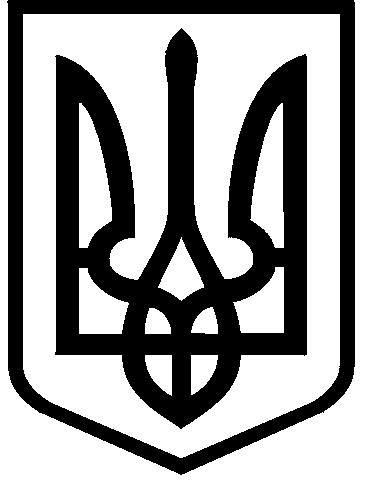 КИЇВСЬКА МІСЬКА РАДАVIІІ СКЛИКАННЯПОСТІЙНА КОМІСІЯ З ПИТАНЬ ВЛАСНОСТІ. Київ, вул. Хрещатик, 36, каб. 1015                               тел.:(044)202-72-24, тел./факс: (044) 202-73-12Протокол № 42/177засідання постійної комісії Київської міської ради з питань власностівід 22.10.2019Електронна версія цього протоколу знаходиться за посиланням: https://vlascom.kyivcity.gov.ua/vlascom.bd/2146531680553273068/z_num=174/z_com_d_t=2019-10-08/z_ac_id=2146531680553273068/list_type=list/query_type=protocolРезультати поіменного голосування знаходяться за посиланням: https://vlascom.kyivcity.gov.ua/protokol-komisiii-(povna--versija)/%202151665629470394329%20/z_num=%20177%20/z_com_d_t=%202019-10-22/z_ac_id=2151665629470394329/list_type=listМісце проведення: Київська міська рада, м. Київ, вул. Хрещатик, 36,                                         зала засідань, кім. 514, початок о 10.00.Склад комісії: 12 депутатів Київської міської ради.Присутні: 8 депутатів Київської міської ради, членів постійної комісії:Запрошені:  Голосування щодо наповнення та затвердження  порядку денного:1. СЛУХАЛИ: М.Іщенка про включення до порядку денного таких питань:- звернення Департаменту комунальної власності м. Києва щодо питання "Продовження" - Товариство з обмеженою відповідальністю ТОВ "Фармацевтична фірма "Столиця", Братиславська вулиця, 3, корпус: літ.А (Вх. № 08/22336 від 23.10.2019) (Вих. № 062/05/19-8438 від 27.09.2019); - звернення Солом'янської районної в м.Києві державної адміністрації щодо питання "Продовження" - Товариство з обмеженою відповідальністю "Укрбіоекологія", проспект Валерія Лобановського, 33 (Вх. № 08/23150 від 23.10.2019) (Вих. № 108-13404 від 07.10.2019) ;- звернення Святошинської районної в м.Києві державної адміністрації щодо питання "Інше" - Товариство з обмеженою відповідальністю "Укрбіоекологія", Симиренка вулиця, 22Г (Вх. № 08/22715 від 23.10.2019) (Вих. № 107-30/7768 від 02.10.2019). 2. СЛУХАЛИ: Я.Діденка про включення до порядку денного звернення Дніпровської районної в м.Києві державної адміністрації щодо питання "Інше" - Громадська організація "Дніпровська перспектива", Попудренка вулиця, 46/2 (Вх. № 08/24264 від 23.10.2019) (Вих. № 103/9423/26/1 від 21.10.2019).3. СЛУХАЛИ: М.Конобаса про виключення з порядку денного п. 1 ("Оголошення конкурсу" - Благодійна організація "Благодійний фонд "Світ мрій", Громадська організація Центр громадської взаємодії "Команда Кличка", Маяковського Володимира проспект, 31).4. СЛУХАЛИ: М.Конобаса про включення до порядку денного таких питань:- звернення Департаменту комунальної власності м. Києва щодо питання "Зміна ІУ (зміна процентної ставки: зменшення)" - Благодійна організація "Іпотерапевтичний центр "Спіріт", Глушкова Академіка проспект, 10, корпус: літ.Ч (Вх. № 08/23780 від 23.10.2019) (Вих. № 062/05/10-8919 від 16.10.2019); - звернення Департаменту комунальної власності м.Києва щодо визначення Головному управлінню Національної поліції у м.Києві нижчого розміру орендної ставки у розмірі 0,01% за користування нежилими приміщеннями на вул. Промисловій, 4-А (Вх. №08/24274 від 22.10.2019) (Вих. №062/05/20-9061 від 21.10.2019);- звернення Солом'янської районної в м.Києві державної адміністрації щодо питання "Продовження" - Приватне підприємство Приватне підприємство "ІЗІДРАЙВ", вулиця Смоленська, 4 (Вх. № 08/24250 від 23.10.2019) (Вих. № 108-13945 від 21.10.2019); - звернення Департаменту комунальної власності м. Києва щодо питання "Продовження" - Товариство з обмеженою відповідальністю "Тенісна група "Смеш", Повітрофлотський проспект, 63 (літ.Б, літ.В, літ.Г, корти №1-9) (Вх. № 08/24275 від 23.10.2019) (Вих. № 062/05/18-9059 від 21.10.2019); - звернення Печерської районної в м.Києві державної адміністрації щодо питання "Інше" - Громадська організація Всеукраїнська благодійна організація "Мама і немовля", Предславинська вулиця, 12 (Вх. № 08/24035 від 23.10.2019) (Вих. № 105/01-4611/1 від 17.10.2019); - звернення Департаменту комунальної власності м. Києва щодо питання "Продовження" - Комунальне підприємство Дарницький медичний центр, вул. Харківське шосе, 121, літ. "Ч" (Вх. № 08/23146 від 23.10.2019) (Вих. № 062/05/19-8727 від 07.10.2019); - звернення Департаменту комунальної власності м. Києва щодо питання "Продовження" - Комунальне підприємство Дарницький медичний центр, вул. Харківське шосе, 121, літ. "Г-3" (Вх. № 08/23147 від 23.10.2019) (Вих. № 062/05/19-8728 від 07.10.2019); - звернення Департаменту комунальної власності м. Києва щодо питання "Продовження і Зміна ІУ" - Комунальне підприємство Дарницький медичний центр, вул. Харківське шосе, № 121, літ. «Б ІІІ» (Вх. № 08/23145 від 23.10.2019) (Вих. № 062/05/19-8726 від 07.10.2019); - звернення Департаменту комунальної власності м. Києва щодо питання "Продовження і Зміна ІУ" - Комунальне підприємство Дарницький медичний центр, вул. Харківське шосе, 121, літ. "Ч" (Вх. № 08/23143 від 23.10.2019) (Вих. № 062/05/19-8725 від 07.10.2019). 5. СЛУХАЛИ: С.Артеменка про включення до порядку денного звернення Департаменту комунальної власності м. Києва щодо питання "Інше" - Громадська організація "Сінтагма", Приозерна вулиця, 2 літ. А (Вх. № 08/22971 від 23.10.2019) (Вих. № 062/05/14-8677 від 04.10.2019). 6. СЛУХАЛИ: М.Буділова про включення до порядку денного звернення Дарницької районної в м.Києві державної адміністрації щодо питання "Зміна ІУ (зміна процентної ставки: приведення у відповідність)" - Підприємець-фізична особа Сахаватов Шарабутдин Нажмутдинович, Здолбунівська вулиця, 9, приміщення: Окремостояча нежитлова будівля (сміттєзбірник) (Вх. № 08/17471 від 24.10.2019) (Вих. № 101-6919/05 від 30.07.2019). 7. СЛУХАЛИ: В.Пишняка щодо зміни черговості та першочергового розгляду питання під номером 10 ("Єдиний претендент" - Фізична особа Народний депутат України Тищенко Микола Миколайович, м. Київ, парк "Інтернаціональний").8. СЛУХАЛИ: Л.Антонєнка.ВИРІШИЛИ: Виключити з порядку денного п. 1 ("Оголошення конкурсу" - Благодійна організація "Благодійний фонд "Світ мрій", Громадська організація Центр громадської взаємодії "Команда Кличка", Маяковського Володимира проспект, 31).ГОЛОСУВАЛИ: "за" – 8, "проти" – 0, "утримались" – 0, "не голосували" – 0.Рішення прийнято9. СЛУХАЛИ: Л.Антонєнка.Л.Антонєнко запропонував проголосувати пропозицію щодо включення до порядку денного питань, які не стосуються зміни терміну дії договору оренди до 10 років, а саме:- звернення Департаменту комунальної власності м. Києва щодо питання "Зміна ІУ (зміна процентної ставки: зменшення)" - Благодійна організація "Іпотерапевтичний центр "Спіріт", Глушкова Академіка проспект, 10, корпус: літ.Ч (Вх. № 08/23780 від 23.10.2019) (Вих. № 062/05/10-8919 від 16.10.2019) - звернення Солом'янської районної в м.Києві державної адміністрації щодо питання "Продовження" - Приватне підприємство Приватне підприємство "ІЗІДРАЙВ", вулиця Смоленська, 4 (Вх. № 08/24250 від 23.10.2019) (Вих. № 108-13945 від 21.10.2019) - звернення Дарницької районної в м.Києві державної адміністрації щодо питання "Зміна ІУ (зміна процентної ставки: приведення у відповідність)" - Підприємець-фізична особа Сахаватов Шарабутдин Нажмутдинович, Здолбунівська вулиця, 9, приміщення: Окремостояча нежитлова будівля (сміттєзбірник) (Вх. № 08/17471 від 24.10.2019) (Вих. № 101-6919/05 від 30.07.2019) - звернення Департаменту комунальної власності м.Києва щодо визначення Головному управлінню Національної поліції у м.Києві нижчого розміру орендної ставки у розмірі 0,01% за користування нежилими приміщеннями на вул. Промисловій, 4-А (Вх. №08/24274 від 22.10.2019) (Вих. №062/05/20-9061 від 21.10.2019).ВИРІШИЛИ: Включити питання до порядку денного.ГОЛОСУВАЛИ: "за" – 8, "проти" – 0, "утримались" – 0, "не голосували" – 0.Рішення прийнято10. СЛУХАЛИ: Л.Антонєнка.Л.Антонєнко запропонував проголосувати пропозицію про включення до порядку денного питань продовження договорів оренди на 9 років 364 дні.ГОЛОСУВАЛИ: Включити питання продовження договорів оренди на 9 років 364 дні до порядку денного засідання комісії.РЕЗУЛЬТАТИ ГОЛОСУВАННЯ: "за" – 5, "проти" – 0, "утримались" – 3 (Л.Антонєнко, В.Пишняк, М.Буділов) 0, "не голосували" – 0.РІШЕННЯ НЕ ПРИЙНЯТОЛ.Антонєнко запропонував провести робочу нараду з депутатами постійної комісії Київради з питань власності щодо розгляду питань продовження договорів оренди на 9 років 364 дні. 11. СЛУХАЛИ: Л.Антонєнка.ВИРІШИЛИ: Затвердити в цілому порядок денний з усіма проголосованими пропозиціями депутатів (всього 121 питання, в тому числі 4 внесених з голосу).ГОЛОСУВАЛИ: "за" – 7, "проти" – 0, "утримались" – 0, "не голосували" – 1 (А.Андрєєв).Рішення прийнятоЛ.Антонєнко звернувся до присутніх на засіданні членів постійної комісії з пропозицією   повідомити про наявність у них реального чи потенційного конфлікту інтересів щодо  питань порядку денного.Жоден із присутніх на засіданні членів постійної комісії про наявність потенційного чи реального конфлікту  інтересів по порядку денному (питання оренди)  не заявив.*Відеотрансляція  щодо  обговорення питань порядку денного  розміщена на офіційному веб-сайті Київради (www.kmr.gov.ua) відповідно до частини дев’ятої  статті 11 Регламенту, затвердженого рішенням Київради від 07.07.2016 №579/579.ПОРЯДОК ДЕННИЙ      1. Про розгляд звернення Департаменту комунальної власності м. Києва щодо питання "Оголошення конкурсу" - Благодійна організація "Благодійний фонд "Світ мрій", Громадська організація Центр громадської взаємодії "Команда Кличка", Маяковського Володимира проспект, 31 (Вх. № 08/23128 від 23.10.2019) (Вих. № 062/05/12-8723 від 07.10.2019) Доповідач: Представник ДКВ  Знято з розгляду при формуванні порядку денного     2. Про розгляд звернення Печерської районної в м.Києві державної адміністрації щодо питання "Оголошення конкурсу" - Товариство з обмеженою відповідальністю ТОВ "ТЕМПО ГРУПП", Підприємець-фізична особа ФОП Якіменко Георгій Леонідовіч, Підприємець-фізична особа ФОП Патлун Артем Петрович, Шовковична вулиця, 46-48 (Вх. № 08/23100 від 23.10.2019) (Вих. № 105/01-4305/1 від 07.10.2019)      3. Про розгляд звернення Департаменту комунальної власності м. Києва щодо питання "Оголошення конкурсу" - Підприємець-фізична особа Овейчик Андрій Степанович, Підприємець-фізична особа Паляцький Олександр Андрійович, Котельникова Михайла вулиця, 95 (Вх. № 08/23636 від 23.10.2019) (Вих. № 062/05/15-8879 від 15.10.2019)      4. Про розгляд звернення Подільської районної в м.Києві державної адміністрації щодо питання "Оголошення конкурсу" - Громадська організація Громадська організація "Вулик ідей", Індивідуальне підприємство Фізична особа - підприємець Попович Валерій Олександрович (ФОП Попович В.О.), Кирилівська вулиця, 123, приміщення: літ.А (Вх. № 08/22315 від 23.10.2019) (Вих. № 106-7692 від 27.09.2019)      5. Про розгляд звернення Департаменту комунальної власності м. Києва щодо питання "Оголошення конкурсу" - Товариство з обмеженою відповідальністю Феномен-Ю.М., Підприємець-фізична особа Романенко Ю. В., Товариство з обмеженою відповідальністю "Торнадо-16", Підприємець-фізична особа Литвиненко А. О., станція метро "Академмістечко" (Вх. № 08/23199 від 23.10.2019) (Вих. № 062/05/17-8741 від 08.10.2019)      6. Про розгляд звернення Департаменту комунальної власності м. Києва щодо питання "Оголошення конкурсу" - Товариство з обмеженою відповідальністю Феномен-Ю.М., Підприємець-фізична особа Романенко Ю. В., Товариство з обмеженою відповідальністю "Успіх компані", Підприємець-фізична особа Бикова Н. Л., станція метро "Палац Спорту" (Вх. № 08/20363 від 23.10.2019) (Вих. № 062/05/17-7818 від 05.09.2019)      7. Про розгляд звернення Печерської районної в м.Києві державної адміністрації щодо питання "Зміна ІУ (зміна процентної ставки: зменшення)" - Державна організація (установа, заклад) Центральне міжрегіональне управління Державної міграційної служби у м. Києві та Київській області , Михайла Омеляновича-Павленка вулиця, 14/12 (Вх. № 08/23450 від 23.10.2019) (Вих. № 105/01-3642/1 від 10.10.2019)      8. Про розгляд звернення Печерської районної в м.Києві державної адміністрації щодо питання "Продовження" - Державна організація (установа, заклад) Центральне міжрегіональне управління Державної міграційної служби у м. Києві та Київській області, Михайла Омеляновича-Павленка вулиця, 14/12 (Вх. № 08/23450 від 23.10.2019) (Вих. № 105/01-3642/1 від 10.10.2019)      9. Про розгляд звернення Печерської районної в м.Києві державної адміністрації щодо питання "Єдиний претендент" - Громадська організація ГО "Всеукраїнське товариство ветеранів АТО", Липська вулиця, 19/7 (Вх. № 08/23181 від 23.10.2019) (Вих. № 105/01-2151/В-040 від 07.10.2019)      10. Про розгляд звернення Департаменту комунальної власності м. Києва щодо питання "Єдиний претендент" - Фізична особа Народний депутат України Тищенко Микола Миколайович, м. Київ, парк "Інтернаціональний" (Вх. № 08/23157 від 10.10.2019) (Вих. № 062/05/17-8717 від 07.10.2019)      11. Про розгляд звернення Дарницької районної в м.Києві державної адміністрації щодо питання "Єдиний претендент" - Підприємець-фізична особа Лисенко Ольга Євгенівна, Мишуги Олександра вулиця, 5, корпус: Теплиця (Вх. № 08/19566 від 23.10.2019) (Вих. № 101-7748/05 від 27.08.2019)      12. Про розгляд звернення Деснянської районної в м.Києві державної адміністрації щодо питання "Єдиний претендент" - Благодійна організація БО БФ "Україна космічна", Милославська вулиця, 33А (Вх. № 08/19200 від 23.10.2019) (Вих. № 102/04/28-6791 від 21.08.2019)      13. Про розгляд проекту рішення Департаменту комунальної власності м. Києва щодо питання "Єдиний претендент" - Громадська організація Адаптаційний ресурсний центр "БАРВІНОК", Смоленська вулиця, 8 (Вх. № 08/19720 від 23.10.2019) (Вих. № 062/05/16-7613 від 29.08.2019)      14. Про розгляд звернення Дніпровської районної в м.Києві державної адміністрації щодо питання "Єдиний претендент" - Приватна організація (установа, заклад) ДЮСШ №3 Київського міського фізкультурно-спортивного товариства "Спартак", Челябінська вулиця, 5 (Вх. № 08/22593 від 23.10.2019) (Вих. № 103/8954/26/2 від 02.10.2019)      15. Про розгляд звернення Департаменту комунальної власності м. Києва щодо питання "Єдиний претендент" - Підприємець-фізична особа Бабич Дмитро Борисович, Прирічна вулиця, 27 (Вх. № 08/17394 від 23.10.2019) (Вих. № 062/05/14-6742 від 30.07.2019)      16. Про розгляд звернення Департаменту комунальної власності м. Києва щодо питання "Єдиний претендент" - Підприємець-фізична особа Бабич Дмитро Борисович, Архипенка Олександра вулиця, 4 (Вх. № 08/17394 від 23.10.2019) (Вих. № 062/05/14-6742 від 30.07.2019)      17. Про розгляд звернення Департаменту комунальної власності м. Києва щодо питання "Єдиний претендент" - Підприємець-фізична особа Бабич Дмитро Борисович, проспект Героїв Сталінграда, 42-б (Вх. № 08/17394 від 23.10.2019) (Вих. № 062/05/14-6742 від 30.07.2019)      18. Про розгляд звернення Департаменту комунальної власності м. Києва щодо питання "Єдиний претендент" - Підприємець-фізична особа Бабич Дмитро Борисович, Малиновського Маршала вулиця, 3 (Вх. № 08/17394 від 23.10.2019) (Вих. № 062/05/14-6742 від 30.07.2019)      19. Про розгляд звернення Подільської районної в м.Києві державної адміністрації щодо питання "Єдиний претендент" - Інші організаційно-правові форми Приватний позашкільний навчальний заклад Комплексна дитячо-юнацька спортивна школа інвалідів "ПРОМЕТЕЙ", Вишгородська вулиця, 35 (Вх. № 08/23692 від 23.10.2019) (Вих. № 106-8118 від 11.10.2019)      20. Про розгляд звернення Солом'янської районної в м.Києві державної адміністрації щодо питання "Єдиний претендент" - Підприємець-фізична особа Черниш Тетяна Андріївна, вулиця Волгоградська, 23 (Вх. № 08/20638 від 23.10.2019) (Вих. № 108-12049 від 09.09.2019)      21. Про розгляд звернення Солом'янської районної в м.Києві державної адміністрації щодо питання "Єдиний претендент" - Громадська організація ФЕДЕРАЦІЯ ДУКЕНДО УКРАЇНИ, вулиця Героїв Севастополя, 43 (Вх. № 08/21525 від 23.10.2019) (Вих. № 108-12280 від 13.09.2019)      22. Про розгляд звернення Святошинської районної в м.Києві державної адміністрації щодо питання "Єдиний претендент" - Підприємець-фізична особа Сіраковський Дмитро Віталійович, Жмеринська вулиця, 20 (Вх. № 08/22961 від 23.10.2019) (Вих. № 107-30/7867 від 04.10.2019)      23. Про розгляд звернення Святошинської районної в м.Києві державної адміністрації щодо питання "Єдиний претендент" - Підприємець-фізична особа Сіраковський Дмитро Віталійович, Потапова Генерала вулиця, 3 (Вх. № 08/22961 від 23.10.2019) (Вих. № 107-30/7867 від 04.10.2019)      24. Про розгляд звернення Департаменту комунальної власності м. Києва щодо питання "Єдиний претендент" - Підприємець-фізична особа Кузнєцов А.Е., Лісовий проспект, 39 літ. А (Вх. № 08/4583 від 23.10.2019) (Вих. № 062/05/12-2102 від 01.03.2019)      25. Про розгляд звернення Дніпровської районної в м.Києві державної адміністрації щодо питання "Єдиний претендент" - Підприємець-фізична особа Окопова Оксана Володимирівна, Космічна вулиця, 5 (Вх. № 08/21049 від 23.10.2019) (Вих. № 103/8317/26/2 від 13.09.2019)      26. Про розгляд звернення Солом'янської районної в м.Києві державної адміністрації щодо питання "Єдиний претендент" - Приватна організація (установа, заклад) Фінансово-правовий ліцей, вулиця Ушинського, 15 (Вх. № 08/23281 від 23.10.2019) (Вих. № 108-13458 від 08.10.2019)      27. Про розгляд звернення Солом'янської районної в м.Києві державної адміністрації щодо питання "Єдиний претендент" - Приватна організація (установа, заклад) Фінансово-правовий ліцей, вулиця Ушинського, 15 (Вх. № 08/23590 від 23.10.2019) (Вих. № 108-13674 від 11.10.2019)      28. Про розгляд звернення Дніпровської районної в м.Києві державної адміністрації щодо питання "Єдиний претендент" - Підприємець-фізична особа Купрій О.І., Миколайчука Івана вулиця, 9Б (Вх. № 08/21336 від 23.10.2019) (Вих. № 103/8408/26/2 від 17.09.2019)      29. Про розгляд звернення Департаменту комунальної власності м. Києва щодо питання "Єдиний претендент" - Товариство з обмеженою відповідальністю "Доктор Апетит", Шовковична вул., 39/1 (частина асфальтного покриття поруч з лікувальним К.6, літ. О) (Вх. № 08/3532 від 23.10.2019) (Вих. № 062/05/19-1648 від 19.02.2019)      30. Про розгляд звернення Дніпровської районної в м.Києві державної адміністрації щодо питання "Єдиний претендент" - Підприємець-фізична особа Малишева І. В., Каунаська вулиця, 12/2 (Вх. № 08/21229 від 23.10.2019) (Вих. № 103/8361/26/2 від 16.09.2019)      31. Про розгляд звернення Печерської районної в м.Києві державної адміністрації щодо питання "Єдиний претендент" - Підприємець-фізична особа Шаброва Тетяна Василівна , Іпсилантієвський провулок, 3 (Вх. № 08/23518 від 23.10.2019) (Вих. № 105/01-2171/В-040 від 10.10.2019)      32. Про розгляд звернення Департаменту комунальної власності м. Києва щодо питання "Єдиний претендент" - Підприємець-фізична особа МЕДВЕДЕНКО ІЛЛЯНА ІГОРІВНА, Верхній Вал вулиця, 16 (Вх. № 08/23311 від 23.10.2019) (Вих. № 062/05/16-8758 від 09.10.2019)      33. Про розгляд звернення Святошинської районної в м.Києві державної адміністрації щодо питання "Єдиний претендент" - Індивідуальне підприємство Фізична особа-підприємець Сарнова Тамара Петрівна (ФОП Сарнова Т.П.), Курінного Петра вулиця, 2 (Вх. № 08/22309 від 23.10.2019) (Вих. № 107-30/7604 від 27.09.2019)      34. Про розгляд звернення Департаменту комунальної власності м. Києва щодо питання "Єдиний претендент" - Товариство з обмеженою відповідальністю "Грілена", Підлісна вулиця, 8 (Вх. № 08/6650 від 23.10.2019) (Вих. № 062/05/17-2933 від 28.03.2019)      35. Про розгляд звернення Департаменту комунальної власності м. Києва щодо питання "Єдиний претендент" - Підприємець-фізична особа Грунічева Марія Юріївна, Андріївський узвіз, 8 (Вх. № 08/23022 від 23.10.2019) (Вих. № 062/05/15-8685 від 07.10.2019)      36. Про розгляд звернення Дніпровської районної в м.Києві державної адміністрації щодо питання "Без конкурсу" - Комунальна організація (установа, заклад) Київський міський центр медико-соціальної експертизи, Запорожця Петра (Дніпровський район/ 10567) вулиця, 26 (Вх. № 08/21978 від 23.10.2019) (Вих. № 103/8626/26/2 від 24.09.2019)      37. Про розгляд звернення Оболонської районної в м.Києві державної адміністрації щодо питання "Без конкурсу" - Комунальна організація (установа, заклад) Дитячо-юнацька спортивна школа № 12 м. Києва, Оболонський проспект, 12В (Вх. № 08/22343 від 23.10.2019) (Вих. № 104-8747 від 30.09.2019)      38. Про розгляд звернення Деснянської районної в м.Києві державної адміністрації щодо питання "Без конкурсу" - Комунальна організація (установа, заклад) ТЕРИТОРІАЛЬНИЙ ЦЕНТР СОЦІАЛЬНОГО ОБСЛУГОВУВАННЯ ДЕСНЯНСЬКОГО РАЙОНУ МІСТА КИЄВА, Маяковського Володимира проспект, 10А (Вх. № 08/22188 від 23.10.2019) (Вих. № 102/04/28-7761 від 26.09.2019)      39. Про розгляд звернення Оболонської районної в м.Києві державної адміністрації щодо питання "Без конкурсу" - Комунальна організація (установа, заклад) Позашкільний навчальний заклад Дитячо-юнацька спортивна школа № 13 Оболонського району м.Києва , Богатирська вулиця, 2В (Вх. № 08/22197 від 23.10.2019) (Вих. № 104-8702 від 26.09.2019)      40. Про розгляд звернення Дніпровської районної в м.Києві державної адміністрації щодо питання "Без конкурсу" - Державна організація (установа, заклад) Лівобережний Київський місцевий центр з надання безоплатної вторинної правової допомоги, Ентузіастів вулиця, 43/1 (Вх. № 08/21763 від 23.10.2019) (Вих. № 103/8571/26/2 від 23.09.2019)      41. Про розгляд звернення Департаменту комунальної власності м. Києва щодо питання "Без конкурсу" - Товариство з обмеженою відповідальністю Фірма "Антологія", Басейна вулиця, 1/2 літ. А (Вх. № 08/6314 від 23.10.2019) (Вих. № 062/05/15-2818 від 25.03.2019)      42. Про розгляд звернення Департаменту комунальної власності м. Києва щодо питання "Без конкурсу" - Громадська організація Громадська організація «Організація ветеранів АТО міста Києва та Київської області» , вул. Харківське шосе, 144-А, літ. А (Вх. № 08/23156 від 23.10.2019) (Вих. № 062/05/11-8721 від 07.10.2019)      43. Про розгляд звернення Деснянської районної в м.Києві державної адміністрації щодо питання "Зміна ІУ (зміна площі)" - Асоціація АСОЦІАЦІЯ "ПІДПРИЄМСТВ ОРГАНІЗУЮЧИХ ХАРЧУВАННЯ У НАВЧАЛЬНИХ ЗАКЛАДАХ", Закревського Миколи вулиця, 29 (Вх. № 08/22931 від 23.10.2019) (Вих. № 102/02/28-8052 від 04.10.2019)      44. Про розгляд звернення Печерської районної в м.Києві державної адміністрації щодо питання "Зміна ІУ (зміна площі)" - Товариство з обмеженою відповідальністю "А-КОНТРОЛЬ", Лютеранська вулиця, 3 (Вх. № 08/22989 від 23.10.2019) (Вих. № 105/01-1218/1 від 07.10.2019)      45. Про розгляд звернення Святошинської районної в м.Києві державної адміністрації щодо питання "Зміна ІУ (зміна цільового призначення)" - Підприємець-фізична особа Голуб Олена Олександрівна, Перемоги проспект, 104 (Вх. № 08/1307 від 23.10.2019) (Вих. № 107-30/504 від 22.01.2019)      46. Про розгляд звернення Дарницької районної в м.Києві державної адміністрації щодо питання "Зміна ІУ (зміна графіку використання)" - Підприємець-фізична особа Ларченков О.О., Тростянецька вулиця, 19 (Вх. № 08/23158 від 23.10.2019) (Вих. № 101-9222/05 від 07.10.2019)      47. Про розгляд звернення Дарницької районної в м.Києві державної адміністрації щодо питання "Зміна ІУ (зміна орендаря)" - Підприємець-фізична особа Кохно Тетяна Назіфівна, Здолбунівська вулиця, 3Б (Вх. № 08/22704 від 23.10.2019) (Вих. № 101-9041/05 від 02.10.2019)      48. Про розгляд звернення Дарницької районної в м.Києві державної адміністрації щодо питання "Зміна ІУ (зміна орендаря)" - Підприємець-фізична особа Кохно Тетяна Назіфівна, Тростянецька вулиця, 7Б (Вх. № 08/22704 від 23.10.2019) (Вих. № 101-9041/05 від 02.10.2019)      49. Про розгляд звернення Дарницької районної в м.Києві державної адміністрації щодо питання "Зміна ІУ (зміна орендаря)" - Підприємець-фізична особа Кохно Тетяна Назіфівна, Ревуцького вулиця, 7Б (Вх. № 08/22704 від 23.10.2019) (Вих. № 101-9041/05 від 02.10.2019)      50. Про розгляд звернення Дарницької районної в м.Києві державної адміністрації щодо питання "Зміна ІУ (зміна орендаря)" - Підприємець-фізична особа Кохно Тетяна Назіфівна, Ревуцького вулиця, 4А (Вх. № 08/22704 від 23.10.2019) (Вих. № 101-9041/05 від 02.10.2019)      51. Про розгляд звернення Деснянської районної в м.Києві державної адміністрації щодо питання "Продовження" - Громадська організація ОРГАНІЗАЦІЯ ВЕТЕРАНІВ ДЕСНЯНСЬКОГО РАЙОНУ М. КИЄВА, Курчатова Академіка вулиця, 21А (Вх. № 08/19223 від 23.10.2019) (Вих. № 102/04/28-6794 від 21.08.2019)      52. Про розгляд звернення Оболонської районної в м.Києві державної адміністрації щодо питання "Продовження" - Приватна організація (установа, заклад) "Ліцей "Екологія і культура", Прирічна вулиця, 27Б (Вх. № 08/23270 від 23.10.2019) (Вих. № 104-9104 від 07.10.2019)      53. Про розгляд звернення Солом'янської районної в м.Києві державної адміністрації щодо питання "Продовження" - Громадська організація Громадська організація Київський міський фізкультурно– спортивний клуб інвалідів «Прометей», Єреванська вулиця, 9 (Вх. № 08/21600 від 23.10.2019) (Вих. № 108-12642 від 19.09.2019)      54. Про розгляд звернення Дніпровської районної в м.Києві державної адміністрації щодо питання "Продовження" - Громадська організація Дніпровська районна організація товариства Червоного Хреста України, Миропільська вулиця, 19 (Вх. № 08/22587 від 23.10.2019) (Вих. № 103/8907/26/2 від 01.10.2019)      55. Про розгляд звернення Оболонської районної в м.Києві державної адміністрації щодо питання "Продовження" - Комунальна організація (установа, заклад) Управління культури Оболонської районної в місті Києві державної адміністрації, Максименка Федора вулиця, 10 (Вх. № 08/22556 від 23.10.2019) (Вих. № 104-8840 від 01.10.2019)      56. Про розгляд звернення Печерської районної в м.Києві державної адміністрації щодо питання "Продовження" - Комунальна організація (установа, заклад) Комунальний заклад Київської обласної ради "Київська обласна бібліотека для юнацтва", Драгомирова Михайла вулиця, 8 (Вх. № 08/23469 від 23.10.2019) (Вих. № 105/01-2167/В-040 від 10.10.2019)      57. Про розгляд звернення Дніпровської районної в м.Києві державної адміністрації щодо питання "Продовження" - Громадська організація "Об'єднання користувачів комп'ютерних технологій "Вікно в світ", Гагаріна Юрія проспект, 18 (Вх. № 08/16858 від 23.10.2019) (Вих. № 103/6744/26/2 від 23.07.2019)      58. Про розгляд звернення Дарницької районної в м.Києві державної адміністрації щодо питання "Продовження" - Підприємець-фізична особа Велика Олена Володимирівна, Драгоманова вулиця, 27А (Вх. № 08/20908 від 23.10.2019) (Вих. № 101-8305/05 від 11.09.2019)      59. Про розгляд звернення Дарницької районної в м.Києві державної адміністрації щодо питання "Продовження" - Громадська організація "ФУТБОЛЬНИЙ КЛУБ "ДОБРО", Бориспільська вулиця, 30А, приміщення: споруда-стадіон: футбольне поле (7176,0 кв.м,), асфальтова доріжка (1368,0 кв.м), трибуна (1080,0 кв.м) (Вх. № 08/23025 від 23.10.2019) (Вих. № 101-9201/05 від 04.10.2019)      60. Про розгляд звернення Солом'янської районної в м.Києві державної адміністрації щодо питання "Продовження" - Громадська організація "Клуб спортивного бального танцю "Ліберта", вулиця Івана Полюя, 3 Б (Вх. № 08/20998 від 23.10.2019) (Вих. № 108-12039 від 09.09.2019)      61. Про розгляд звернення Дніпровської районної в м.Києві державної адміністрації щодо питання "Продовження" - Підприємець-фізична особа ФОП Себесевич О.М., Соборності проспект, 10А (Вх. № 08/22110 від 23.10.2019) (Вих. № 103/8675/26/2 від 25.09.2019)      62. Про розгляд звернення Печерської районної в м.Києві державної адміністрації щодо питання "Продовження" - Товариство з обмеженою відповідальністю Побутсервіс, Кловський узвіз, 14/24 (Вх. № 08/23469 від 23.10.2019) (Вих. № 105/01-2167/В-040 від 10.10.2019)      63. Про розгляд звернення Святошинської районної в м.Києві державної адміністрації щодо питання "Продовження" - Громадська організація Київська академія наук, Зодчих вулиця, 54А (Вх. № 08/23259 від 23.10.2019) (Вих. № 107-30/7947 від 08.10.2019)      64. Про розгляд звернення Шевченківської районної в м.Києві державної адміністрації щодо питання "Продовження" - Релігійна організація УКРАЇНСЬКА ПРАВОСЛАВНА ЦЕРКВА ПАРАФІЯ РІВНОАПОСТОЛЬНОЇ МАРІЇ МАГДАЛИНИ У СТАРОКИЇВСЬКОМУ РАЙОНІ М. КИЄВА, Володимирська вулиця, 45 (Вх. № 08/137 від 23.10.2019) (Вих. № 109/01/25-104 від 04.01.2019)      65. Про розгляд звернення Дніпровської районної в м.Києві державної адміністрації щодо питання "Продовження" - Приватне підприємство Ніка плюс, Верховної Ради,7-А (Вх. № 08/21131 від 23.10.2019) (Вих. № 103/8342/26/2 від 13.09.2019)      66. Про розгляд звернення Департаменту комунальної власності м. Києва щодо питання "Продовження" - Громадська організація "Київська міська асоціація інвалідів, водіїв автомобілів з ручним управлінням "ІВАР", Мілютенка вулиця, 34 літ. А (Вх. № 08/6714 від 23.10.2019) (Вих. № 062/05/12-2973 від 29.03.2019)      67. Про розгляд звернення Печерської районної в м.Києві державної адміністрації щодо питання "Продовження" - Релігійна організація Релігійна громада парафії Святих Жінок-Мироносиць у Шевченківському районі м. Києва УПЦ Київського патріархату, Кудрі Івана вулиця, 34 (Вх. № 08/23469 від 23.10.2019) (Вих. № 105/01-2167/В-040 від 10.10.2019)      68. Про розгляд звернення Дніпровської районної в м.Києві державної адміністрації щодо питання "Продовження" - Підприємець-фізична особа Гуленко Василь Іванович, Плеханова вулиця, 4А (Вх. № 08/21583 від 23.10.2019) (Вих. № 103/8501/26/2 від 19.09.2019)      69. Про розгляд звернення Дарницької районної в м.Києві державної адміністрації щодо питання "Продовження" - Товариство з обмеженою відповідальністю УКРАЇНСЬКО-НІМЕЦЬКЕ СПІЛЬНЕ ПІДПРИЄМСТВО У ФОРМІ ТОВАРИСТВА З ОБМЕЖЕНОЮ ВІДПОВІДАЛЬНІСТЮ "АПОГЕЙ-ГМБХ", Драгоманова вулиця, 19 (Вх. № 08/22923 від 23.10.2019) (Вих. № 101-9157/05 від 04.10.2019)      70. Про розгляд звернення Дарницької районної в м.Києві державної адміністрації щодо питання "Продовження" - Товариство з обмеженою відповідальністю УКРАЇНСЬКО-НІМЕЦЬКЕ СПІЛЬНЕ ПІДПРИЄМСТВО У ФОРМІ ТОВАРИСТВА З ОБМЕЖЕНОЮ ВІДПОВІДАЛЬНІСТЮ "АПОГЕЙ-ГМБХ", Драгоманова вулиця, 19 (Вх. № 08/22923 від 23.10.2019) (Вих. № 101-9157/05 від 04.10.2019)      71. Про розгляд звернення Департаменту комунальної власності м. Києва щодо питання "Продовження" - Акціонерне товариство АТ "Укрпошта", Харківське шосе, 53 літ. А (Вх. № 08/23354 від 23.10.2019) (Вих. № 062/05/11-8768 від 09.10.2019)      72. Про розгляд звернення Департаменту комунальної власності м. Києва щодо питання "Продовження" - Акціонерне товариство АТ "Укрпошта", Харківське шосе, 164 літ. А (Вх. № 08/23354 від 23.10.2019) (Вих. № 062/05/11-8768 від 09.10.2019)      73. Про розгляд звернення Департаменту комунальної власності м. Києва щодо питання "Продовження" - Акціонерне товариство АТ "Укрпошта", Вербицького Архітектора вулиця, 32 літ. А (Вх. № 08/23354 від 23.10.2019) (Вих. № 062/05/11-8768 від 09.10.2019)      74. Про розгляд звернення Департаменту комунальної власності м. Києва щодо питання "Продовження" - Акціонерне товариство АТ "Укрпошта", Милославська вулиця, 49 літ. А (Вх. № 08/23354 від 23.10.2019) (Вих. № 062/05/11-8768 від 09.10.2019)      75. Про розгляд звернення Дарницької районної в м.Києві державної адміністрації щодо питання "Продовження" - Акціонерне товариство АТ "Укрпошта", Поліська вулиця, 12 (Вх. № 08/22932 від 23.10.2019) (Вих. № 101-9143/05 від 03.10.2019)      76. Про розгляд звернення Дарницької районної в м.Києві державної адміністрації щодо питання "Продовження" - Акціонерне товариство АТ "Укрпошта", Вереснева вулиця, 12А (Вх. № 08/22932 від 23.10.2019) (Вих. № 101-9143/05 від 03.10.2019)      77. Про розгляд звернення Дарницької районної в м.Києві державної адміністрації щодо питання "Продовження" - Акціонерне товариство АТ "Укрпошта", Харченка Євгена вулиця, 49 (Вх. № 08/22932 від 23.10.2019) (Вих. № 101-9143/05 від 03.10.2019)      78. Про розгляд звернення Дарницької районної в м.Києві державної адміністрації щодо питання "Продовження" - Акціонерне товариство АТ "Укрпошта", Здолбунівська вулиця, 1 (Вх. № 08/22932 від 23.10.2019) (Вих. № 101-9143/05 від 03.10.2019)      79. Про розгляд звернення Дарницької районної в м.Києві державної адміністрації щодо питання "Продовження" - Акціонерне товариство АТ "Укрпошта", Пасхаліна Юрія вулиця, 6/5 (Вх. № 08/22932 від 23.10.2019) (Вих. № 101-9143/05 від 03.10.2019)      80. Про розгляд звернення Дарницької районної в м.Києві державної адміністрації щодо питання "Продовження" - Товариство з обмеженою відповідальністю "БАРС УКРАЇНА", Ревуцького вулиця, 13Б (Вх. № 08/22941 від 23.10.2019) (Вих. № 101-9158/05 від 04.10.2019)      81. Про розгляд звернення Департаменту комунальної власності м. Києва щодо питання "Продовження" - Фізична особа Приватний нотаріус Рильська Л. С., Трьохсвятительська вулиця, 4В (Вх. № 08/23055 від 23.10.2019) (Вих. № 062/05/19-8689 від 07.10.2019)      82. Про розгляд звернення Деснянської районної в м.Києві державної адміністрації щодо питання "Продовження" - Товариство з обмеженою відповідальністю Медичний центр "Малючок", Будищанська вулиця, 3 (Вх. № 08/23562 від 23.10.2019) (Вих. № 102/04/28-8273 від 11.10.2019)      83. Про розгляд звернення Печерської районної в м.Києві державної адміністрації щодо питання "Продовження" - Товариство з обмеженою відповідальністю "МЛ "ДІЛА", Підвисоцького Професора вулиця, 4А (Вх. № 08/21837 від 23.10.2019) (Вих. № 105/01-3692/1 від 23.09.2019)      84. Про розгляд звернення Подільської районної в м.Києві державної адміністрації щодо питання "Продовження" - Товариство з обмеженою відповідальністю Товариство з обмеженою відповідальністю "Харізма" (ТОВ "Харізма"), Мостицька вулиця, 9 (Вх. № 08/21326 від 23.10.2019) (Вих. № 106-7288 від 12.09.2019)      85. Про розгляд звернення Департаменту комунальної власності м. Києва щодо питання "Продовження" - Товариство з обмеженою відповідальністю "Сучасні діагностичні системи", Голосіївський проспект, 59-Б. літ. Г (Вх. № 08/19937 від 23.10.2019) (Вих. № 062/05/10-7679 від 02.09.2019)      86. Про розгляд звернення Деснянської районної в м.Києві державної адміністрації щодо питання "Продовження" - Релігійна організація РЕЛІГІЙНА ГРОМАДА ХРИСТИЯН ВІРИ ЄВАНГЕЛЬСЬКОЇ "ХРИСТИЯНСЬКА ЦЕРКВА "БОЖА СЛАВА" У ДНІПРОВСЬКОМУ РАЙОНІ М. КИЄВА, Курчатова Академіка вулиця, 3Б (Вх. № 08/20383 від 23.10.2019) (Вих. № 102/02/28-7201 від 06.09.2019)      87. Про розгляд звернення Печерської районної в м.Києві державної адміністрації щодо питання "Продовження" - Громадська організація Всеукраїнська громадська організація "Асоціація захисту суспільства від наркоманії", Ольгинська вулиця, 2/4 (Вх. № 08/23126 від 23.10.2019) (Вих. № 105/01-2806/1 від 07.10.2019)      88. Про розгляд звернення Дніпровської районної в м.Києві державної адміністрації щодо питання "Продовження" - Приватне підприємство Автоленд, Райдужна,12 (Вх. № 08/21582 від 23.10.2019) (Вих. № 103/8498/26/2 від 19.09.2019)      89. Про розгляд звернення Департаменту комунальної власності м. Києва щодо питання "Продовження" - Підприємець-фізична особа Ковтун Ю.В., станція метро "Хрещатик" (Вх. № 08/12562 від 23.10.2019) (Вих. № 062/05/19-5157 від 04.06.2019)      90. Про розгляд звернення Департаменту комунальної власності м. Києва щодо питання "Продовження" - Підприємець-фізична особа Єфімов І. Г., станція метро "Почайна" (Вх. № 08/23099 від 23.10.2019) (Вих. № 062/05/14-8706 від 07.10.2019)      91. Про розгляд звернення Департаменту комунальної власності м. Києва щодо питання "Продовження" - Виробничий кооператив "Технічний центр", станція метро "Либідська" (Вх. № 08/20104 від 23.10.2019) (Вих. № 062/05/10-7749 від 03.09.2019)      92. Про розгляд звернення Департаменту комунальної власності м. Києва щодо питання "Продовження" - Підприємець-фізична особа Бількевич Є.Л., станція метро "Оболонь" (Вх. № 08/12561 від 23.10.2019) (Вих. № 062/05/14-5156 від 04.06.2019)      93. Про розгляд звернення Департаменту комунальної власності м. Києва щодо питання "Продовження" - Товариство з обмеженою відповідальністю "Діас-1", станція метро "Кловська" (Вх. № 08/12560 від 23.10.2019) (Вих. № 062/05/15-5155 від 04.06.2019)      94. Про розгляд звернення Департаменту комунальної власності м. Києва щодо питання "Продовження" - Товариство з обмеженою відповідальністю "Діас-1", станція метро "Печерська" (Вх. № 08/12560 від 23.10.2019) (Вих. № 062/05/15-5155 від 04.06.2019)      95. Про розгляд звернення Департаменту комунальної власності м. Києва щодо питання "Продовження" - Підприємець-фізична особа Ковтун Ю.В., станція метро "Печерська" (Вх. № 08/18152 від 23.10.2019) (Вих. № 062/05/15-7034 від 07.08.2019)      96. Про розгляд звернення Подільської районної в м.Києві державної адміністрації щодо питання "Продовження і Зміна ІУ" - Інші організаційно-правові форми Державний навчальний заклад "Центр професійної освіти технологій та дизайну м. Києва, Нижній Вал (Подільський район/ 11144) вулиця, 37/20, приміщення: літ. В (Вх. № 08/21343 від 23.10.2019) (Вих. № 106-7290 від 12.09.2019)      97. Про розгляд звернення Департаменту комунальної власності м. Києва щодо питання "Продовження і Зміна ІУ" - Комунальна організація (установа, заклад) Святошинська РДА, Крамського Івана вулиця, 10 (Вх. № 08/21487 від 23.10.2019) (Вих. № 062/05/17-8155 від 18.09.2019)      98. Про розгляд звернення Солом'янської районної в м.Києві державної адміністрації щодо питання "Продовження і Зміна ІУ" - Комунальна організація (установа, заклад) Комунальне некомерційне підприємство "Консультативно-діагностичний центр" Солом'янського району міста Києва, Отця Анатолія Жураковського вулиця, 10 (Вх. № 08/19286 від 23.10.2019) (Вих. № 108-11262 від 21.08.2019)      99. Про розгляд звернення Солом'янської районної в м.Києві державної адміністрації щодо питання "Продовження і Зміна ІУ" - Комунальна організація (установа, заклад) Комунальне некомерційне підприємство "Консультативно-діагностичний центр" Солом'янського району міста Києва, Пулюя Івана вулиця, 5 (Вх. № 08/19285 від 23.10.2019) (Вих. № 108-11261 від 21.08.2019)      100. Про розгляд звернення Солом'янської районної в м.Києві державної адміністрації щодо питання "Продовження і Зміна ІУ" - Комунальна організація (установа, заклад) Комунальне некомерційне підприємство "Консультативно-діагностичний центр" Солом'янського району міста Києва, Лобановського Валерія проспект, 2 (Вх. № 08/19289 від 23.10.2019) (Вих. № 108-11264 від 21.08.2019)      101. Про розгляд звернення Деснянської районної в м.Києві державної адміністрації щодо питання "Продовження і Зміна ІУ" - Комунальне підприємство КОМУНАЛЬНЕ НЕКОМЕРЦІЙНЕ ПІДПРИЄМСТВО "ЦЕНТР ПЕРВИННОЇ МЕДИКО-САНІТАРНОЇ ДОПОМОГИ № 1" ДЕСНЯНСЬКОГО РАЙОНУ М. КИЄВА (КНП "ЦПМСД № 1" ДЕСНЯНСЬКОГО РАЙОНУ М. КИЄВА), Вигурівський бульвар, 4 (Вх. № 08/20533 від 23.10.2019) (Вих. № 102/04/28-7258 від 09.09.2019)      102. Про розгляд звернення Солом'янської районної в м.Києві державної адміністрації щодо питання "Продовження і Зміна ІУ" - Комунальна організація (установа, заклад) Комунальне некомерційне підприємство "Консультативно-діагностичний центр" Солом'янського району міста Києва, Єреванська вулиця, 6 (Вх. № 08/19288 від 23.10.2019) (Вих. № 108-11263 від 21.08.2019)      103. Про розгляд звернення Солом'янської районної в м.Києві державної адміністрації щодо питання "Продовження і Зміна ІУ" - Комунальна організація (установа, заклад) Комунальне некомерційне підприємство "Консультативно-діагностичний центр" Солом'янського району міста Києва, Солом'янська вулиця, 17 (Вх. № 08/19290 від 23.10.2019) (Вих. № 108-11265 від 21.08.2019)      104. Про розгляд звернення Подільської районної в м.Києві державної адміністрації щодо питання "Продовження і Зміна ІУ" - Приватна організація (установа, заклад) Приватний дошкільний навчальний заклад "Міжнародний дитячий садок "Меридіан", Копилівська вулиця, 55, приміщення: літ. Б (Вх. № 08/21968 від 23.10.2019) (Вих. № 106-7558 від 24.09.2019)      105. Про розгляд звернення Подільської районної в м.Києві державної адміністрації щодо питання "Продовження і Зміна ІУ" - Комунальна організація (установа, заклад) Територіальний центр соціального обслуговування Подільського району м. Києва, Борисоглібська вулиця, 8/13, приміщення: літ. А (Вх. № 08/21348 від 23.10.2019) (Вих. № 106-7286 від 12.09.2019)      106. Про розгляд звернення Подільської районної в м.Києві державної адміністрації щодо питання "Продовження і Зміна ІУ" - Комунальна організація (установа, заклад) Територіальний центр соціального обслуговування Подільського району м. Києва, Бондарський провулок, 19, приміщення: літ.А (Вх. № 08/21327 від 23.10.2019) (Вих. № 106-7285 від 12.09.2019)      107. Про розгляд звернення Департаменту комунальної власності м. Києва щодо питання "Продовження" - Громадська організація "КИЇВСЬКА МІСЬКА СПІЛКА ВЕТЕРАНІВ АТО", Шевченка Тараса бульвар, 3, корпус: літ. А (Вх. № від 23.10.2019) (Вих. № 062/05/19-4210 від 08.05.2019)      108. Про розгляд звернення Святошинської районної в м.Києві державної адміністрації щодо питання "Продовження і Зміна ІУ" - Благодійна організація Міжнародний благодійний фонд "Сприяння розвитку медицини", Кільцева дорога, 5Б (Вх. № 08/20259 від 23.10.2019) (Вих. № 107-30/7008 від 05.09.2019)      109. Про розгляд звернення Святошинської районної в м.Києві державної адміністрації щодо питання "Продовження і Зміна ІУ" - Благодійна організація Міжнародний благодійний фонд "Сприяння розвитку медицини", Кільцева дорога, 5Б (Вх. № 08/20259 від 23.10.2019) (Вих. № 107-30/7008 від 05.09.2019)      110. Про розгляд звернення Святошинської районної в м.Києві державної адміністрації щодо питання "Продовження і Зміна ІУ" - Громадська організація Молодіжна громадська організація "Спортивний клуб "СЕН-БІН", Булгакова вулиця, 12 (Вх. № 08/19366 від 23.10.2019) (Вих. № 107-30/6682 від 22.08.2019)      111. Про розгляд звернення Департаменту комунальної власності м. Києва щодо питання "Продовження і Зміна ІУ" - Товариство з обмеженою відповідальністю "Вартан", Архипенка Олександра вулиця, 6 літ. А (Вх. № 08/21663 від 23.10.2019) (Вих. № 062/05/14-8241 від 20.09.2019)      112. Про розгляд звернення Деснянської районної в м.Києві державної адміністрації щодо питання "Продовження і Зміна ІУ" - Публічне акціонерне товариство "УКРПОШТА", Маяковського Володимира проспект, 15-С3 (Вх. № 08/22108 від 23.10.2019) (Вих. № 102/04/28-7680 від 24.09.2019)      113. Про розгляд звернення Деснянської районної в м.Києві державної адміністрації щодо питання "Продовження і Зміна ІУ" - Приватне підприємство ПРИВАТНЕ ПІДПРИЄМСТВО "АЛМА-А", Жукова Маршала вулиця, 29 (Вх. № 08/22439 від 23.10.2019) (Вих. № 102/04/28-7859 від 27.09.2019)      114. Про розгляд звернення Департаменту комунальної власності м. Києва щодо питання "Продовження і Зміна ІУ" - Підприємець-фізична особа Назаров Гамід Аббас Огли, Антоновича вулиця, 115, корпус: літ.А (Вх. № 08/21535 від 23.10.2019) (Вих. № 062/05/10-8165 від 19.09.2019)      115. Про розгляд звернення Деснянської районної в м.Києві державної адміністрації щодо питання "Продовження і Зміна ІУ" - Підприємець-фізична особа ЛЮЛЬКО ПАВЛО ВОЛОДИМИРОВИЧ , Братиславська вулиця, 14Б (Вх. № 08/22171 від 23.10.2019) (Вих. № 102/04/28-7762 від 26.09.2019)      116. Про розгляд звернення Департаменту комунальної власності м. Києва щодо питання "Продовження і Зміна ІУ" - Товариство з обмеженою відповідальністю "Медичний центр "Добробут-Стаціонар", Комарова Космонавта проспект, 3, корпус: літ. "Ж-1" (Вх. № 08/23149 від 23.10.2019) (Вих. № 062/05/18-8731 від 07.10.2019)      117. Про розгляд звернення Подільської районної в м.Києві державної адміністрації щодо питання "Продовження і Зміна ІУ" - Товариство з обмеженою відповідальністю ТОВ "БІОЕНЕРГОГРУП ЕНЕРДЖІ", Білицька вулиця, 55 (Вх. № 08/18594 від 23.10.2019) (Вих. № 106-6419 від 13.08.2019)      118. Про розгляд звернення Департаменту комунальної власності м. Києва щодо питання "Зміна ІУ (зміна процентної ставки: зменшення)" - Благодійна організація "Іпотерапевтичний центр "Спіріт", Глушкова Академіка проспект, 10, корпус: літ.Ч (Вх. № 08/23780 від 23.10.2019) (Вих. № 062/05/10-8919 від 16.10.2019)      119. Про розгляд звернення Солом'янської районної в м.Києві державної адміністрації щодо питання "Продовження" - Приватне підприємство Приватне підприємство "ІЗІДРАЙВ", вулиця Смоленська, 4 (Вх. № 08/24250 від 23.10.2019) (Вих. № 108-13945 від 21.10.2019)      120. Про розгляд звернення Дарницької районної в м.Києві державної адміністрації щодо питання "Зміна ІУ (зміна процентної ставки: приведення у відповідність)" - Підприємець-фізична особа Сахаватов Шарабутдин Нажмутдинович, Здолбунівська вулиця, 9, приміщення: Окремостояча нежитлова будівля (сміттєзбірник) (Вх. № 08/17471 від 24.10.2019) (Вих. № 101-6919/05 від 30.07.2019) 121. Про розгляд звернення Департаменту комунальної власності м.Києва щодо визначення Головному управлінню Національної поліції у м.Києві нижчого розміру орендної ставки у розмірі 0,01% за користування нежилими приміщеннями на вул. Промисловій, 4-А (Вх. №08/24274 від 22.10.2019) (Вих. №062/05/20-9061 від 21.10.2019).РОЗГЛЯД ПИТАНЬ ПОРЯДКУ ДЕННОГО     1. Про розгляд звернення Департаменту комунальної власності м. Києва щодо питання "Оголошення конкурсу" - Благодійна організація "Благодійний фонд "Світ мрій", Громадська організація Центр громадської взаємодії "Команда Кличка", Маяковського Володимира проспект, 31 (Вх. № 08/23128 від 23.10.2019) (Вих. № 062/05/12-8723 від 07.10.2019) Доповідач: Представник ДКВ ЗНЯТО З РОЗГЛЯДУ ПРИ ФОРМУВАННІ ПОРЯДКУ ДЕННОГО     2. Про розгляд звернення Печерської районної в м.Києві державної адміністрації щодо питання "Оголошення конкурсу" - Товариство з обмеженою відповідальністю ТОВ "ТЕМПО ГРУПП", Підприємець-фізична особа ФОП Якіменко Георгій Леонідовіч, Підприємець-фізична особа ФОП Патлун Артем Петрович, Шовковична вулиця, 46-48 (Вх. № 08/23100 від 23.10.2019) (Вих. № 105/01-4305/1 від 07.10.2019) НЕ РОЗГЛЯНУТО ТА ПЕРЕНЕСЕНО      3. Про розгляд звернення Департаменту комунальної власності м. Києва щодо питання "Оголошення конкурсу" - Підприємець-фізична особа Овейчик Андрій Степанович, Підприємець-фізична особа Паляцький Олександр Андрійович, Котельникова Михайла вулиця, 95 (Вх. № 08/23636 від 23.10.2019) (Вих. № 062/05/15-8879 від 15.10.2019) НЕ РОЗГЛЯНУТО ТА ПЕРЕНЕСЕНО      4. Про розгляд звернення Подільської районної в м.Києві державної адміністрації щодо питання "Оголошення конкурсу" - Громадська організація Громадська організація "Вулик ідей", Індивідуальне підприємство Фізична особа - підприємець Попович Валерій Олександрович (ФОП Попович В.О.), Кирилівська вулиця, 123, приміщення: літ.А (Вх. № 08/22315 від 23.10.2019) (Вих. № 106-7692 від 27.09.2019) НЕ РОЗГЛЯНУТО ТА ПЕРЕНЕСЕНО      5. Про розгляд звернення Департаменту комунальної власності м. Києва щодо питання "Оголошення конкурсу" - Товариство з обмеженою відповідальністю Феномен-Ю.М., Підприємець-фізична особа Романенко Ю. В., Товариство з обмеженою відповідальністю "Торнадо-16", Підприємець-фізична особа Литвиненко А. О., станція метро "Академмістечко" (Вх. № 08/23199 від 23.10.2019) (Вих. № 062/05/17-8741 від 08.10.2019) НЕ РОЗГЛЯНУТО ТА ПЕРЕНЕСЕНО      6. Про розгляд звернення Департаменту комунальної власності м. Києва щодо питання "Оголошення конкурсу" - Товариство з обмеженою відповідальністю Феномен-Ю.М., Підприємець-фізична особа Романенко Ю. В., Товариство з обмеженою відповідальністю "Успіх компані", Підприємець-фізична особа Бикова Н. Л., станція метро "Палац Спорту" (Вх. № 08/20363 від 23.10.2019) (Вих. № 062/05/17-7818 від 05.09.2019) НЕ РОЗГЛЯНУТО ТА ПЕРЕНЕСЕНО      7. Про розгляд звернення Печерської районної в м.Києві державної адміністрації щодо питання "Зміна ІУ (зміна процентної ставки: зменшення)" - Державна організація (установа, заклад) Центральне міжрегіональне управління Державної міграційної служби у м. Києві та Київській області , Михайла Омеляновича-Павленка вулиця, 14/12 (Вх. № 08/23450 від 23.10.2019) (Вих. № 105/01-3642/1 від 10.10.2019) НЕ РОЗГЛЯНУТО ТА ПЕРЕНЕСЕНО      8. Про розгляд звернення Печерської районної в м.Києві державної адміністрації щодо питання "Продовження" - Державна організація (установа, заклад) Центральне міжрегіональне управління Державної міграційної служби у м. Києві та Київській області , Михайла Омеляновича-Павленка вулиця, 14/12 (Вх. № 08/23450 від 23.10.2019) (Вих. № 105/01-3642/1 від 10.10.2019) НЕ РОЗГЛЯНУТО ТА ПЕРЕНЕСЕНО      9. Про розгляд звернення Печерської районної в м.Києві державної адміністрації щодо питання "Єдиний претендент" - Громадська організація ГО "Всеукраїнське товариство ветеранів АТО", Липська вулиця, 19/7 (Вх. № 08/23181 від 23.10.2019) (Вих. № 105/01-2151/В-040 від 07.10.2019) НЕ РОЗГЛЯНУТО ТА ПЕРЕНЕСЕНО      10. Про розгляд звернення Департаменту комунальної власності м. Києва щодо питання "Єдиний претендент" - Фізична особа Народний депутат України Тищенко Микола Миколайович, м. Київ, парк "Інтернаціональний" (Вх. № 08/23157 від 10.10.2019) (Вих. № 062/05/17-8717 від 07.10.2019) Доповідач: Представник ДКВ СЛУХАЛИ: Л.Антонєнка.ВИСТУПИЛИ: В.Пишняк.ВИРІШИЛИ: Погодити питання згідно з додатком до цього протоколу.ГОЛОСУВАЛИ: "за" (7) - Леонід Антонєнко, Максим Конобас, Ярослав Діденко, Сергій Артеменко, Михайло Буділов, Михайло Іщенко, Вадим Пишняк, "проти" (0), "утримались" (0), "не голосували" (1) - Андрій Андрєєв, Рішення прийнято      11. Про розгляд звернення Дарницької районної в м.Києві державної адміністрації щодо питання "Єдиний претендент" - Підприємець-фізична особа Лисенко Ольга Євгенівна, Мишуги Олександра вулиця, 5, корпус: Теплиця (Вх. № 08/19566 від 23.10.2019) (Вих. № 101-7748/05 від 27.08.2019) НЕ РОЗГЛЯНУТО ТА ПЕРЕНЕСЕНО      12. Про розгляд звернення Деснянської районної в м.Києві державної адміністрації щодо питання "Єдиний претендент" - Благодійна організація БО БФ "Україна космічна", Милославська вулиця, 33А (Вх. № 08/19200 від 23.10.2019) (Вих. № 102/04/28-6791 від 21.08.2019) НЕ РОЗГЛЯНУТО ТА ПЕРЕНЕСЕНО      13. Про розгляд проекту рішення Департаменту комунальної власності м. Києва щодо питання "Єдиний претендент" - Громадська організація Адаптаційний ресурсний центр "БАРВІНОК", Смоленська вулиця, 8 (Вх. № 08/19720 від 23.10.2019) (Вих. № 062/05/16-7613 від 29.08.2019) НЕ РОЗГЛЯНУТО ТА ПЕРЕНЕСЕНО      14. Про розгляд звернення Дніпровської районної в м.Києві державної адміністрації щодо питання "Єдиний претендент" - Приватна організація (установа, заклад) ДЮСШ №3 Київського міського фізкультурно-спортивного товариства "Спартак", Челябінська вулиця, 5 (Вх. № 08/22593 від 23.10.2019) (Вих. № 103/8954/26/2 від 02.10.2019) НЕ РОЗГЛЯНУТО ТА ПЕРЕНЕСЕНО      15. Про розгляд звернення Департаменту комунальної власності м. Києва щодо питання "Єдиний претендент" - Підприємець-фізична особа Бабич Дмитро Борисович, Прирічна вулиця, 27 (Вх. № 08/17394 від 23.10.2019) (Вих. № 062/05/14-6742 від 30.07.2019) НЕ РОЗГЛЯНУТО ТА ПЕРЕНЕСЕНО      16. Про розгляд звернення Департаменту комунальної власності м. Києва щодо питання "Єдиний претендент" - Підприємець-фізична особа Бабич Дмитро Борисович, Архипенка Олександра вулиця, 4 (Вх. № 08/17394 від 23.10.2019) (Вих. № 062/05/14-6742 від 30.07.2019) НЕ РОЗГЛЯНУТО ТА ПЕРЕНЕСЕНО      17. Про розгляд звернення Департаменту комунальної власності м. Києва щодо питання "Єдиний претендент" - Підприємець-фізична особа Бабич Дмитро Борисович, проспект Героїв Сталінграда, 42-б (Вх. № 08/17394 від 23.10.2019) (Вих. № 062/05/14-6742 від 30.07.2019) НЕ РОЗГЛЯНУТО ТА ПЕРЕНЕСЕНО      18. Про розгляд звернення Департаменту комунальної власності м. Києва щодо питання "Єдиний претендент" - Підприємець-фізична особа Бабич Дмитро Борисович, Малиновського Маршала вулиця, 3 (Вх. № 08/17394 від 23.10.2019) (Вих. № 062/05/14-6742 від 30.07.2019) НЕ РОЗГЛЯНУТО ТА ПЕРЕНЕСЕНО      19. Про розгляд звернення Подільської районної в м.Києві державної адміністрації щодо питання "Єдиний претендент" - Інші організаційно-правові форми Приватний позашкільний навчальний заклад Комплексна дитячо-юнацька спортивна школа інвалідів "ПРОМЕТЕЙ", Вишгородська вулиця, 35 (Вх. № 08/23692 від 23.10.2019) (Вих. № 106-8118 від 11.10.2019) НЕ РОЗГЛЯНУТО ТА ПЕРЕНЕСЕНО      20. Про розгляд звернення Солом'янської районної в м.Києві державної адміністрації щодо питання "Єдиний претендент" - Підприємець-фізична особа Черниш Тетяна Андріївна, вулиця Волгоградська, 23 (Вх. № 08/20638 від 23.10.2019) (Вих. № 108-12049 від 09.09.2019) НЕ РОЗГЛЯНУТО ТА ПЕРЕНЕСЕНО      21. Про розгляд звернення Солом'янської районної в м.Києві державної адміністрації щодо питання "Єдиний претендент" - Громадська організація ФЕДЕРАЦІЯ ДУКЕНДО УКРАЇНИ, вулиця Героїв Севастополя, 43 (Вх. № 08/21525 від 23.10.2019) (Вих. № 108-12280 від 13.09.2019) НЕ РОЗГЛЯНУТО ТА ПЕРЕНЕСЕНО      22. Про розгляд звернення Святошинської районної в м.Києві державної адміністрації щодо питання "Єдиний претендент" - Підприємець-фізична особа Сіраковський Дмитро Віталійович, Жмеринська вулиця, 20 (Вх. № 08/22961 від 23.10.2019) (Вих. № 107-30/7867 від 04.10.2019) НЕ РОЗГЛЯНУТО ТА ПЕРЕНЕСЕНО      23. Про розгляд звернення Святошинської районної в м.Києві державної адміністрації щодо питання "Єдиний претендент" - Підприємець-фізична особа Сіраковський Дмитро Віталійович, Потапова Генерала вулиця, 3 (Вх. № 08/22961 від 23.10.2019) (Вих. № 107-30/7867 від 04.10.2019) НЕ РОЗГЛЯНУТО ТА ПЕРЕНЕСЕНО      24. Про розгляд звернення Департаменту комунальної власності м. Києва щодо питання "Єдиний претендент" - Підприємець-фізична особа Кузнєцов А.Е., Лісовий проспект, 39 літ. А (Вх. № 08/4583 від 23.10.2019) (Вих. № 062/05/12-2102 від 01.03.2019) НЕ РОЗГЛЯНУТО ТА ПЕРЕНЕСЕНО      25. Про розгляд звернення Дніпровської районної в м.Києві державної адміністрації щодо питання "Єдиний претендент" - Підприємець-фізична особа Окопова Оксана Володимирівна, Космічна вулиця, 5 (Вх. № 08/21049 від 23.10.2019) (Вих. № 103/8317/26/2 від 13.09.2019) НЕ РОЗГЛЯНУТО ТА ПЕРЕНЕСЕНО      26. Про розгляд звернення Солом'янської районної в м.Києві державної адміністрації щодо питання "Єдиний претендент" - Приватна організація (установа, заклад) Фінансово-правовий ліцей, вулиця Ушинського, 15 (Вх. № 08/23281 від 23.10.2019) (Вих. № 108-13458 від 08.10.2019) НЕ РОЗГЛЯНУТО ТА ПЕРЕНЕСЕНО      27. Про розгляд звернення Солом'янської районної в м.Києві державної адміністрації щодо питання "Єдиний претендент" - Приватна організація (установа, заклад) Фінансово-правовий ліцей, вулиця Ушинського, 15 (Вх. № 08/23590 від 23.10.2019) (Вих. № 108-13674 від 11.10.2019) НЕ РОЗГЛЯНУТО ТА ПЕРЕНЕСЕНО      28. Про розгляд звернення Дніпровської районної в м.Києві державної адміністрації щодо питання "Єдиний претендент" - Підприємець-фізична особа Купрій О.І., Миколайчука Івана вулиця, 9Б (Вх. № 08/21336 від 23.10.2019) (Вих. № 103/8408/26/2 від 17.09.2019) НЕ РОЗГЛЯНУТО ТА ПЕРЕНЕСЕНО      29. Про розгляд звернення Департаменту комунальної власності м. Києва щодо питання "Єдиний претендент" - Товариство з обмеженою відповідальністю "Доктор Апетит", Шовковична вул., 39/1 (частина асфальтного покриття поруч з лікувальним К.6, літ. О) (Вх. № 08/3532 від 23.10.2019) (Вих. № 062/05/19-1648 від 19.02.2019) НЕ РОЗГЛЯНУТО ТА ПЕРЕНЕСЕНО      30. Про розгляд звернення Дніпровської районної в м.Києві державної адміністрації щодо питання "Єдиний претендент" - Підприємець-фізична особа Малишева І. В., Каунаська вулиця, 12/2 (Вх. № 08/21229 від 23.10.2019) (Вих. № 103/8361/26/2 від 16.09.2019) НЕ РОЗГЛЯНУТО ТА ПЕРЕНЕСЕНО      31. Про розгляд звернення Печерської районної в м.Києві державної адміністрації щодо питання "Єдиний претендент" - Підприємець-фізична особа Шаброва Тетяна Василівна , Іпсилантієвський провулок, 3 (Вх. № 08/23518 від 23.10.2019) (Вих. № 105/01-2171/В-040 від 10.10.2019) НЕ РОЗГЛЯНУТО ТА ПЕРЕНЕСЕНО      32. Про розгляд звернення Департаменту комунальної власності м. Києва щодо питання "Єдиний претендент" - Підприємець-фізична особа МЕДВЕДЕНКО ІЛЛЯНА ІГОРІВНА, Верхній Вал вулиця, 16 (Вх. № 08/23311 від 23.10.2019) (Вих. № 062/05/16-8758 від 09.10.2019) НЕ РОЗГЛЯНУТО ТА ПЕРЕНЕСЕНО      33. Про розгляд звернення Святошинської районної в м.Києві державної адміністрації щодо питання "Єдиний претендент" - Індивідуальне підприємство Фізична особа-підприємець Сарнова Тамара Петрівна (ФОП Сарнова Т.П.), Курінного Петра вулиця, 2 (Вх. № 08/22309 від 23.10.2019) (Вих. № 107-30/7604 від 27.09.2019) НЕ РОЗГЛЯНУТО ТА ПЕРЕНЕСЕНО      34. Про розгляд звернення Департаменту комунальної власності м. Києва щодо питання "Єдиний претендент" - Товариство з обмеженою відповідальністю "Грілена", Підлісна вулиця, 8 (Вх. № 08/6650 від 23.10.2019) (Вих. № 062/05/17-2933 від 28.03.2019) НЕ РОЗГЛЯНУТО ТА ПЕРЕНЕСЕНО      35. Про розгляд звернення Департаменту комунальної власності м. Києва щодо питання "Єдиний претендент" - Підприємець-фізична особа Грунічева Марія Юріївна, Андріївський узвіз, 8 (Вх. № 08/23022 від 23.10.2019) (Вих. № 062/05/15-8685 від 07.10.2019) НЕ РОЗГЛЯНУТО ТА ПЕРЕНЕСЕНО      36. Про розгляд звернення Дніпровської районної в м.Києві державної адміністрації щодо питання "Без конкурсу" - Комунальна організація (установа, заклад) Київський міський центр медико-соціальної експертизи, Запорожця Петра (Дніпровський район/ 10567) вулиця, 26 (Вх. № 08/21978 від 23.10.2019) (Вих. № 103/8626/26/2 від 24.09.2019) НЕ РОЗГЛЯНУТО ТА ПЕРЕНЕСЕНО      37. Про розгляд звернення Оболонської районної в м.Києві державної адміністрації щодо питання "Без конкурсу" - Комунальна організація (установа, заклад) Дитячо-юнацька спортивна школа № 12 м. Києва, Оболонський проспект, 12В (Вх. № 08/22343 від 23.10.2019) (Вих. № 104-8747 від 30.09.2019) НЕ РОЗГЛЯНУТО ТА ПЕРЕНЕСЕНО      38. Про розгляд звернення Деснянської районної в м.Києві державної адміністрації щодо питання "Без конкурсу" - Комунальна організація (установа, заклад) ТЕРИТОРІАЛЬНИЙ ЦЕНТР СОЦІАЛЬНОГО ОБСЛУГОВУВАННЯ ДЕСНЯНСЬКОГО РАЙОНУ МІСТА КИЄВА, Маяковського Володимира проспект, 10А (Вх. № 08/22188 від 23.10.2019) (Вих. № 102/04/28-7761 від 26.09.2019) НЕ РОЗГЛЯНУТО ТА ПЕРЕНЕСЕНО      39. Про розгляд звернення Оболонської районної в м.Києві державної адміністрації щодо питання "Без конкурсу" - Комунальна організація (установа, заклад) Позашкільний навчальний заклад Дитячо-юнацька спортивна школа № 13 Оболонського району м.Києва , Богатирська вулиця, 2В (Вх. № 08/22197 від 23.10.2019) (Вих. № 104-8702 від 26.09.2019) НЕ РОЗГЛЯНУТО ТА ПЕРЕНЕСЕНО      40. Про розгляд звернення Дніпровської районної в м.Києві державної адміністрації щодо питання "Без конкурсу" - Державна організація (установа, заклад) Лівобережний Київський місцевий центр з надання безоплатної вторинної правової допомоги, Ентузіастів вулиця, 43/1 (Вх. № 08/21763 від 23.10.2019) (Вих. № 103/8571/26/2 від 23.09.2019) НЕ РОЗГЛЯНУТО ТА ПЕРЕНЕСЕНО      41. Про розгляд звернення Департаменту комунальної власності м. Києва щодо питання "Без конкурсу" - Товариство з обмеженою відповідальністю Фірма "Антологія", Басейна вулиця, 1/2 літ. А (Вх. № 08/6314 від 23.10.2019) (Вих. № 062/05/15-2818 від 25.03.2019) НЕ РОЗГЛЯНУТО ТА ПЕРЕНЕСЕНО      42. Про розгляд звернення Департаменту комунальної власності м. Києва щодо питання "Без конкурсу" - Громадська організація Громадська організація «Організація ветеранів АТО міста Києва та Київської області» , вул. Харківське шосе, 144-А, літ. А (Вх. № 08/23156 від 23.10.2019) (Вих. № 062/05/11-8721 від 07.10.2019) НЕ РОЗГЛЯНУТО ТА ПЕРЕНЕСЕНО      43. Про розгляд звернення Деснянської районної в м.Києві державної адміністрації щодо питання "Зміна ІУ (зміна площі)" - Асоціація АСОЦІАЦІЯ "ПІДПРИЄМСТВ ОРГАНІЗУЮЧИХ ХАРЧУВАННЯ У НАВЧАЛЬНИХ ЗАКЛАДАХ", Закревського Миколи вулиця, 29 (Вх. № 08/22931 від 23.10.2019) (Вих. № 102/02/28-8052 від 04.10.2019) НЕ РОЗГЛЯНУТО ТА ПЕРЕНЕСЕНО      44. Про розгляд звернення Печерської районної в м.Києві державної адміністрації щодо питання "Зміна ІУ (зміна площі)" - Товариство з обмеженою відповідальністю "А-КОНТРОЛЬ", Лютеранська вулиця, 3 (Вх. № 08/22989 від 23.10.2019) (Вих. № 105/01-1218/1 від 07.10.2019) НЕ РОЗГЛЯНУТО ТА ПЕРЕНЕСЕНО      45. Про розгляд звернення Святошинської районної в м.Києві державної адміністрації щодо питання "Зміна ІУ (зміна цільового призначення)" - Підприємець-фізична особа Голуб Олена Олександрівна, Перемоги проспект, 104 (Вх. № 08/1307 від 23.10.2019) (Вих. № 107-30/504 від 22.01.2019) НЕ РОЗГЛЯНУТО ТА ПЕРЕНЕСЕНО      46. Про розгляд звернення Дарницької районної в м.Києві державної адміністрації щодо питання "Зміна ІУ (зміна графіку використання)" - Підприємець-фізична особа Ларченков О.О., Тростянецька вулиця, 19 (Вх. № 08/23158 від 23.10.2019) (Вих. № 101-9222/05 від 07.10.2019) НЕ РОЗГЛЯНУТО ТА ПЕРЕНЕСЕНО      47. Про розгляд звернення Дарницької районної в м.Києві державної адміністрації щодо питання "Зміна ІУ (зміна орендаря)" - Підприємець-фізична особа Кохно Тетяна Назіфівна, Здолбунівська вулиця, 3Б (Вх. № 08/22704 від 23.10.2019) (Вих. № 101-9041/05 від 02.10.2019) НЕ РОЗГЛЯНУТО ТА ПЕРЕНЕСЕНО      48. Про розгляд звернення Дарницької районної в м.Києві державної адміністрації щодо питання "Зміна ІУ (зміна орендаря)" - Підприємець-фізична особа Кохно Тетяна Назіфівна, Тростянецька вулиця, 7Б (Вх. № 08/22704 від 23.10.2019) (Вих. № 101-9041/05 від 02.10.2019) НЕ РОЗГЛЯНУТО ТА ПЕРЕНЕСЕНО      49. Про розгляд звернення Дарницької районної в м.Києві державної адміністрації щодо питання "Зміна ІУ (зміна орендаря)" - Підприємець-фізична особа Кохно Тетяна Назіфівна, Ревуцького вулиця, 7Б (Вх. № 08/22704 від 23.10.2019) (Вих. № 101-9041/05 від 02.10.2019) НЕ РОЗГЛЯНУТО ТА ПЕРЕНЕСЕНО      50. Про розгляд звернення Дарницької районної в м.Києві державної адміністрації щодо питання "Зміна ІУ (зміна орендаря)" - Підприємець-фізична особа Кохно Тетяна Назіфівна, Ревуцького вулиця, 4А (Вх. № 08/22704 від 23.10.2019) (Вих. № 101-9041/05 від 02.10.2019) НЕ РОЗГЛЯНУТО ТА ПЕРЕНЕСЕНО      51. Про розгляд звернення Деснянської районної в м.Києві державної адміністрації щодо питання "Продовження" - Громадська організація ОРГАНІЗАЦІЯ ВЕТЕРАНІВ ДЕСНЯНСЬКОГО РАЙОНУ М. КИЄВА, Курчатова Академіка вулиця, 21А (Вх. № 08/19223 від 23.10.2019) (Вих. № 102/04/28-6794 від 21.08.2019) НЕ РОЗГЛЯНУТО ТА ПЕРЕНЕСЕНО      52. Про розгляд звернення Оболонської районної в м.Києві державної адміністрації щодо питання "Продовження" - Приватна організація (установа, заклад) "Ліцей "Екологія і культура", Прирічна вулиця, 27Б (Вх. № 08/23270 від 23.10.2019) (Вих. № 104-9104 від 07.10.2019) НЕ РОЗГЛЯНУТО ТА ПЕРЕНЕСЕНО      53. Про розгляд звернення Солом'янської районної в м.Києві державної адміністрації щодо питання "Продовження" - Громадська організація Громадська організація Київський міський фізкультурно– спортивний клуб інвалідів «Прометей», Єреванська вулиця, 9 (Вх. № 08/21600 від 23.10.2019) (Вих. № 108-12642 від 19.09.2019) НЕ РОЗГЛЯНУТО ТА ПЕРЕНЕСЕНО      54. Про розгляд звернення Дніпровської районної в м.Києві державної адміністрації щодо питання "Продовження" - Громадська організація Дніпровська районна організація товариства Червоного Хреста України, Миропільська вулиця, 19 (Вх. № 08/22587 від 23.10.2019) (Вих. № 103/8907/26/2 від 01.10.2019) НЕ РОЗГЛЯНУТО ТА ПЕРЕНЕСЕНО      55. Про розгляд звернення Оболонської районної в м.Києві державної адміністрації щодо питання "Продовження" - Комунальна організація (установа, заклад) Управління культури Оболонської районної в місті Києві державної адміністрації, Максименка Федора вулиця, 10 (Вх. № 08/22556 від 23.10.2019) (Вих. № 104-8840 від 01.10.2019) НЕ РОЗГЛЯНУТО ТА ПЕРЕНЕСЕНО      56. Про розгляд звернення Печерської районної в м.Києві державної адміністрації щодо питання "Продовження" - Комунальна організація (установа, заклад) Комунальний заклад Київської обласної ради "Київська обласна бібліотека для юнацтва", Драгомирова Михайла вулиця, 8 (Вх. № 08/23469 від 23.10.2019) (Вих. № 105/01-2167/В-040 від 10.10.2019) НЕ РОЗГЛЯНУТО ТА ПЕРЕНЕСЕНО      57. Про розгляд звернення Дніпровської районної в м.Києві державної адміністрації щодо питання "Продовження" - Громадська організація "Об'єднання користувачів комп'ютерних технологій "Вікно в світ", Гагаріна Юрія проспект, 18 (Вх. № 08/16858 від 23.10.2019) (Вих. № 103/6744/26/2 від 23.07.2019) НЕ РОЗГЛЯНУТО ТА ПЕРЕНЕСЕНО      58. Про розгляд звернення Дарницької районної в м.Києві державної адміністрації щодо питання "Продовження" - Підприємець-фізична особа Велика Олена Володимирівна, Драгоманова вулиця, 27А (Вх. № 08/20908 від 23.10.2019) (Вих. № 101-8305/05 від 11.09.2019) НЕ РОЗГЛЯНУТО ТА ПЕРЕНЕСЕНО      59. Про розгляд звернення Дарницької районної в м.Києві державної адміністрації щодо питання "Продовження" - Громадська організація "ФУТБОЛЬНИЙ КЛУБ "ДОБРО", Бориспільська вулиця, 30А, приміщення: споруда-стадіон: футбольне поле (7176,0 кв.м,), асфальтова доріжка (1368,0 кв.м), трибуна (1080,0 кв.м) (Вх. № 08/23025 від 23.10.2019) (Вих. № 101-9201/05 від 04.10.2019) НЕ РОЗГЛЯНУТО ТА ПЕРЕНЕСЕНО      60. Про розгляд звернення Солом'янської районної в м.Києві державної адміністрації щодо питання "Продовження" - Громадська організація "Клуб спортивного бального танцю "Ліберта", вулиця Івана Полюя, 3 Б (Вх. № 08/20998 від 23.10.2019) (Вих. № 108-12039 від 09.09.2019) НЕ РОЗГЛЯНУТО ТА ПЕРЕНЕСЕНО      61. Про розгляд звернення Дніпровської районної в м.Києві державної адміністрації щодо питання "Продовження" - Підприємець-фізична особа ФОП Себесевич О.М., Соборності проспект, 10А (Вх. № 08/22110 від 23.10.2019) (Вих. № 103/8675/26/2 від 25.09.2019) НЕ РОЗГЛЯНУТО ТА ПЕРЕНЕСЕНО      62. Про розгляд звернення Печерської районної в м.Києві державної адміністрації щодо питання "Продовження" - Товариство з обмеженою відповідальністю Побутсервіс, Кловський узвіз, 14/24 (Вх. № 08/23469 від 23.10.2019) (Вих. № 105/01-2167/В-040 від 10.10.2019) НЕ РОЗГЛЯНУТО ТА ПЕРЕНЕСЕНО      63. Про розгляд звернення Святошинської районної в м.Києві державної адміністрації щодо питання "Продовження" - Громадська організація Київська академія наук, Зодчих вулиця, 54А (Вх. № 08/23259 від 23.10.2019) (Вих. № 107-30/7947 від 08.10.2019) НЕ РОЗГЛЯНУТО ТА ПЕРЕНЕСЕНО      64. Про розгляд звернення Шевченківської районної в м.Києві державної адміністрації щодо питання "Продовження" - Релігійна організація УКРАЇНСЬКА ПРАВОСЛАВНА ЦЕРКВА ПАРАФІЯ РІВНОАПОСТОЛЬНОЇ МАРІЇ МАГДАЛИНИ У СТАРОКИЇВСЬКОМУ РАЙОНІ М. КИЄВА, Володимирська вулиця, 45 (Вх. № 08/137 від 23.10.2019) (Вих. № 109/01/25-104 від 04.01.2019) НЕ РОЗГЛЯНУТО ТА ПЕРЕНЕСЕНО      65. Про розгляд звернення Дніпровської районної в м.Києві державної адміністрації щодо питання "Продовження" - Приватне підприємство Ніка плюс, Верховної Ради,7-А (Вх. № 08/21131 від 23.10.2019) (Вих. № 103/8342/26/2 від 13.09.2019) НЕ РОЗГЛЯНУТО ТА ПЕРЕНЕСЕНО      66. Про розгляд звернення Департаменту комунальної власності м. Києва щодо питання "Продовження" - Громадська організація "Київська міська асоціація інвалідів, водіїв автомобілів з ручним управлінням "ІВАР", Мілютенка вулиця, 34 літ. А (Вх. № 08/6714 від 23.10.2019) (Вих. № 062/05/12-2973 від 29.03.2019) НЕ РОЗГЛЯНУТО ТА ПЕРЕНЕСЕНО      67. Про розгляд звернення Печерської районної в м.Києві державної адміністрації щодо питання "Продовження" - Релігійна організація Релігійна громада парафії Святих Жінок-Мироносиць у Шевченківському районі м. Києва УПЦ Київського патріархату, Кудрі Івана вулиця, 34 (Вх. № 08/23469 від 23.10.2019) (Вих. № 105/01-2167/В-040 від 10.10.2019) НЕ РОЗГЛЯНУТО ТА ПЕРЕНЕСЕНО      68. Про розгляд звернення Дніпровської районної в м.Києві державної адміністрації щодо питання "Продовження" - Підприємець-фізична особа Гуленко Василь Іванович, Плеханова вулиця, 4А (Вх. № 08/21583 від 23.10.2019) (Вих. № 103/8501/26/2 від 19.09.2019) НЕ РОЗГЛЯНУТО ТА ПЕРЕНЕСЕНО      69. Про розгляд звернення Дарницької районної в м.Києві державної адміністрації щодо питання "Продовження" - Товариство з обмеженою відповідальністю УКРАЇНСЬКО-НІМЕЦЬКЕ СПІЛЬНЕ ПІДПРИЄМСТВО У ФОРМІ ТОВАРИСТВА З ОБМЕЖЕНОЮ ВІДПОВІДАЛЬНІСТЮ "АПОГЕЙ-ГМБХ", Драгоманова вулиця, 19 (Вх. № 08/22923 від 23.10.2019) (Вих. № 101-9157/05 від 04.10.2019) НЕ РОЗГЛЯНУТО ТА ПЕРЕНЕСЕНО      70. Про розгляд звернення Дарницької районної в м.Києві державної адміністрації щодо питання "Продовження" - Товариство з обмеженою відповідальністю УКРАЇНСЬКО-НІМЕЦЬКЕ СПІЛЬНЕ ПІДПРИЄМСТВО У ФОРМІ ТОВАРИСТВА З ОБМЕЖЕНОЮ ВІДПОВІДАЛЬНІСТЮ "АПОГЕЙ-ГМБХ", Драгоманова вулиця, 19 (Вх. № 08/22923 від 23.10.2019) (Вих. № 101-9157/05 від 04.10.2019) НЕ РОЗГЛЯНУТО ТА ПЕРЕНЕСЕНО      71. Про розгляд звернення Департаменту комунальної власності м. Києва щодо питання "Продовження" - Акціонерне товариство АТ "Укрпошта", Харківське шосе, 53 літ. А (Вх. № 08/23354 від 23.10.2019) (Вих. № 062/05/11-8768 від 09.10.2019) НЕ РОЗГЛЯНУТО ТА ПЕРЕНЕСЕНО      72. Про розгляд звернення Департаменту комунальної власності м. Києва щодо питання "Продовження" - Акціонерне товариство АТ "Укрпошта", Харківське шосе, 164 літ. А (Вх. № 08/23354 від 23.10.2019) (Вих. № 062/05/11-8768 від 09.10.2019) НЕ РОЗГЛЯНУТО ТА ПЕРЕНЕСЕНО      73. Про розгляд звернення Департаменту комунальної власності м. Києва щодо питання "Продовження" - Акціонерне товариство АТ "Укрпошта", Вербицького Архітектора вулиця, 32 літ. А (Вх. № 08/23354 від 23.10.2019) (Вих. № 062/05/11-8768 від 09.10.2019) НЕ РОЗГЛЯНУТО ТА ПЕРЕНЕСЕНО      74. Про розгляд звернення Департаменту комунальної власності м. Києва щодо питання "Продовження" - Акціонерне товариство АТ "Укрпошта", Милославська вулиця, 49 літ. А (Вх. № 08/23354 від 23.10.2019) (Вих. № 062/05/11-8768 від 09.10.2019) НЕ РОЗГЛЯНУТО ТА ПЕРЕНЕСЕНО      75. Про розгляд звернення Дарницької районної в м.Києві державної адміністрації щодо питання "Продовження" - Акціонерне товариство АТ "Укрпошта", Поліська вулиця, 12 (Вх. № 08/22932 від 23.10.2019) (Вих. № 101-9143/05 від 03.10.2019) НЕ РОЗГЛЯНУТО ТА ПЕРЕНЕСЕНО      76. Про розгляд звернення Дарницької районної в м.Києві державної адміністрації щодо питання "Продовження" - Акціонерне товариство АТ "Укрпошта", Вереснева вулиця, 12А (Вх. № 08/22932 від 23.10.2019) (Вих. № 101-9143/05 від 03.10.2019) НЕ РОЗГЛЯНУТО ТА ПЕРЕНЕСЕНО      77. Про розгляд звернення Дарницької районної в м.Києві державної адміністрації щодо питання "Продовження" - Акціонерне товариство АТ "Укрпошта", Харченка Євгена вулиця, 49 (Вх. № 08/22932 від 23.10.2019) (Вих. № 101-9143/05 від 03.10.2019) НЕ РОЗГЛЯНУТО ТА ПЕРЕНЕСЕНО      78. Про розгляд звернення Дарницької районної в м.Києві державної адміністрації щодо питання "Продовження" - Акціонерне товариство АТ "Укрпошта", Здолбунівська вулиця, 1 (Вх. № 08/22932 від 23.10.2019) (Вих. № 101-9143/05 від 03.10.2019) НЕ РОЗГЛЯНУТО ТА ПЕРЕНЕСЕНО      79. Про розгляд звернення Дарницької районної в м.Києві державної адміністрації щодо питання "Продовження" - Акціонерне товариство АТ "Укрпошта", Пасхаліна Юрія вулиця, 6/5 (Вх. № 08/22932 від 23.10.2019) (Вих. № 101-9143/05 від 03.10.2019) НЕ РОЗГЛЯНУТО ТА ПЕРЕНЕСЕНО      80. Про розгляд звернення Дарницької районної в м.Києві державної адміністрації щодо питання "Продовження" - Товариство з обмеженою відповідальністю "БАРС УКРАЇНА", Ревуцького вулиця, 13Б (Вх. № 08/22941 від 23.10.2019) (Вих. № 101-9158/05 від 04.10.2019) НЕ РОЗГЛЯНУТО ТА ПЕРЕНЕСЕНО      81. Про розгляд звернення Департаменту комунальної власності м. Києва щодо питання "Продовження" - Фізична особа Приватний нотаріус Рильська Л. С., Трьохсвятительська вулиця, 4В (Вх. № 08/23055 від 23.10.2019) (Вих. № 062/05/19-8689 від 07.10.2019) НЕ РОЗГЛЯНУТО ТА ПЕРЕНЕСЕНО      82. Про розгляд звернення Деснянської районної в м.Києві державної адміністрації щодо питання "Продовження" - Товариство з обмеженою відповідальністю Медичний центр "Малючок", Будищанська вулиця, 3 (Вх. № 08/23562 від 23.10.2019) (Вих. № 102/04/28-8273 від 11.10.2019) НЕ РОЗГЛЯНУТО ТА ПЕРЕНЕСЕНО      83. Про розгляд звернення Печерської районної в м.Києві державної адміністрації щодо питання "Продовження" - Товариство з обмеженою відповідальністю "МЛ "ДІЛА", Підвисоцького Професора вулиця, 4А (Вх. № 08/21837 від 23.10.2019) (Вих. № 105/01-3692/1 від 23.09.2019) НЕ РОЗГЛЯНУТО ТА ПЕРЕНЕСЕНО      84. Про розгляд звернення Подільської районної в м.Києві державної адміністрації щодо питання "Продовження" - Товариство з обмеженою відповідальністю Товариство з обмеженою відповідальністю "Харізма" (ТОВ "Харізма"), Мостицька вулиця, 9 (Вх. № 08/21326 від 23.10.2019) (Вих. № 106-7288 від 12.09.2019) НЕ РОЗГЛЯНУТО ТА ПЕРЕНЕСЕНО      85. Про розгляд звернення Департаменту комунальної власності м. Києва щодо питання "Продовження" - Товариство з обмеженою відповідальністю "Сучасні діагностичні системи", Голосіївський проспект, 59-Б. літ. Г (Вх. № 08/19937 від 23.10.2019) (Вих. № 062/05/10-7679 від 02.09.2019) НЕ РОЗГЛЯНУТО ТА ПЕРЕНЕСЕНО      86. Про розгляд звернення Деснянської районної в м.Києві державної адміністрації щодо питання "Продовження" - Релігійна організація РЕЛІГІЙНА ГРОМАДА ХРИСТИЯН ВІРИ ЄВАНГЕЛЬСЬКОЇ "ХРИСТИЯНСЬКА ЦЕРКВА "БОЖА СЛАВА" У ДНІПРОВСЬКОМУ РАЙОНІ М. КИЄВА, Курчатова Академіка вулиця, 3Б (Вх. № 08/20383 від 23.10.2019) (Вих. № 102/02/28-7201 від 06.09.2019) НЕ РОЗГЛЯНУТО ТА ПЕРЕНЕСЕНО      87. Про розгляд звернення Печерської районної в м.Києві державної адміністрації щодо питання "Продовження" - Громадська організація Всеукраїнська громадська організація "Асоціація захисту суспільства від наркоманії", Ольгинська вулиця, 2/4 (Вх. № 08/23126 від 23.10.2019) (Вих. № 105/01-2806/1 від 07.10.2019) НЕ РОЗГЛЯНУТО ТА ПЕРЕНЕСЕНО      88. Про розгляд звернення Дніпровської районної в м.Києві державної адміністрації щодо питання "Продовження" - Приватне підприємство Автоленд, Райдужна,12 (Вх. № 08/21582 від 23.10.2019) (Вих. № 103/8498/26/2 від 19.09.2019) НЕ РОЗГЛЯНУТО ТА ПЕРЕНЕСЕНО      89. Про розгляд звернення Департаменту комунальної власності м. Києва щодо питання "Продовження" - Підприємець-фізична особа Ковтун Ю.В., станція метро "Хрещатик" (Вх. № 08/12562 від 23.10.2019) (Вих. № 062/05/19-5157 від 04.06.2019) НЕ РОЗГЛЯНУТО ТА ПЕРЕНЕСЕНО      90. Про розгляд звернення Департаменту комунальної власності м. Києва щодо питання "Продовження" - Підприємець-фізична особа Єфімов І. Г., станція метро "Почайна" (Вх. № 08/23099 від 23.10.2019) (Вих. № 062/05/14-8706 від 07.10.2019) НЕ РОЗГЛЯНУТО ТА ПЕРЕНЕСЕНО      91. Про розгляд звернення Департаменту комунальної власності м. Києва щодо питання "Продовження" - Виробничий кооператив "Технічний центр", станція метро "Либідська" (Вх. № 08/20104 від 23.10.2019) (Вих. № 062/05/10-7749 від 03.09.2019) НЕ РОЗГЛЯНУТО ТА ПЕРЕНЕСЕНО      92. Про розгляд звернення Департаменту комунальної власності м. Києва щодо питання "Продовження" - Підприємець-фізична особа Бількевич Є.Л., станція метро "Оболонь" (Вх. № 08/12561 від 23.10.2019) (Вих. № 062/05/14-5156 від 04.06.2019) НЕ РОЗГЛЯНУТО ТА ПЕРЕНЕСЕНО      93. Про розгляд звернення Департаменту комунальної власності м. Києва щодо питання "Продовження" - Товариство з обмеженою відповідальністю "Діас-1", станція метро "Кловська" (Вх. № 08/12560 від 23.10.2019) (Вих. № 062/05/15-5155 від 04.06.2019) НЕ РОЗГЛЯНУТО ТА ПЕРЕНЕСЕНО      94. Про розгляд звернення Департаменту комунальної власності м. Києва щодо питання "Продовження" - Товариство з обмеженою відповідальністю "Діас-1", станція метро "Печерська" (Вх. № 08/12560 від 23.10.2019) (Вих. № 062/05/15-5155 від 04.06.2019) НЕ РОЗГЛЯНУТО ТА ПЕРЕНЕСЕНО      95. Про розгляд звернення Департаменту комунальної власності м. Києва щодо питання "Продовження" - Підприємець-фізична особа Ковтун Ю.В., станція метро "Печерська" (Вх. № 08/18152 від 23.10.2019) (Вих. № 062/05/15-7034 від 07.08.2019) НЕ РОЗГЛЯНУТО ТА ПЕРЕНЕСЕНО      96. Про розгляд звернення Подільської районної в м.Києві державної адміністрації щодо питання "Продовження і Зміна ІУ" - Інші організаційно-правові форми Державний навчальний заклад "Центр професійної освіти технологій та дизайну м. Києва, Нижній Вал (Подільський район/ 11144) вулиця, 37/20, приміщення: літ. В (Вх. № 08/21343 від 23.10.2019) (Вих. № 106-7290 від 12.09.2019) НЕ РОЗГЛЯНУТО ТА ПЕРЕНЕСЕНО      97. Про розгляд звернення Департаменту комунальної власності м. Києва щодо питання "Продовження і Зміна ІУ" - Комунальна організація (установа, заклад) Святошинська РДА, Крамського Івана вулиця, 10 (Вх. № 08/21487 від 23.10.2019) (Вих. № 062/05/17-8155 від 18.09.2019) НЕ РОЗГЛЯНУТО ТА ПЕРЕНЕСЕНО      98. Про розгляд звернення Солом'янської районної в м.Києві державної адміністрації щодо питання "Продовження і Зміна ІУ" - Комунальна організація (установа, заклад) Комунальне некомерційне підприємство "Консультативно-діагностичний центр" Солом'янського району міста Києва, Отця Анатолія Жураковського вулиця, 10 (Вх. № 08/19286 від 23.10.2019) (Вих. № 108-11262 від 21.08.2019) НЕ РОЗГЛЯНУТО ТА ПЕРЕНЕСЕНО      99. Про розгляд звернення Солом'янської районної в м.Києві державної адміністрації щодо питання "Продовження і Зміна ІУ" - Комунальна організація (установа, заклад) Комунальне некомерційне підприємство "Консультативно-діагностичний центр" Солом'янського району міста Києва, Пулюя Івана вулиця, 5 (Вх. № 08/19285 від 23.10.2019) (Вих. № 108-11261 від 21.08.2019) НЕ РОЗГЛЯНУТО ТА ПЕРЕНЕСЕНО      100. Про розгляд звернення Солом'янської районної в м.Києві державної адміністрації щодо питання "Продовження і Зміна ІУ" - Комунальна організація (установа, заклад) Комунальне некомерційне підприємство "Консультативно-діагностичний центр" Солом'янського району міста Києва, Лобановського Валерія проспект, 2 (Вх. № 08/19289 від 23.10.2019) (Вих. № 108-11264 від 21.08.2019) НЕ РОЗГЛЯНУТО ТА ПЕРЕНЕСЕНО      101. Про розгляд звернення Деснянської районної в м.Києві державної адміністрації щодо питання "Продовження і Зміна ІУ" - Комунальне підприємство КОМУНАЛЬНЕ НЕКОМЕРЦІЙНЕ ПІДПРИЄМСТВО "ЦЕНТР ПЕРВИННОЇ МЕДИКО-САНІТАРНОЇ ДОПОМОГИ № 1" ДЕСНЯНСЬКОГО РАЙОНУ М. КИЄВА (КНП "ЦПМСД № 1" ДЕСНЯНСЬКОГО РАЙОНУ М. КИЄВА), Вигурівський бульвар, 4 (Вх. № 08/20533 від 23.10.2019) (Вих. № 102/04/28-7258 від 09.09.2019) НЕ РОЗГЛЯНУТО ТА ПЕРЕНЕСЕНО      102. Про розгляд звернення Солом'янської районної в м.Києві державної адміністрації щодо питання "Продовження і Зміна ІУ" - Комунальна організація (установа, заклад) Комунальне некомерційне підприємство "Консультативно-діагностичний центр" Солом'янського району міста Києва, Єреванська вулиця, 6 (Вх. № 08/19288 від 23.10.2019) (Вих. № 108-11263 від 21.08.2019) НЕ РОЗГЛЯНУТО ТА ПЕРЕНЕСЕНО      103. Про розгляд звернення Солом'янської районної в м.Києві державної адміністрації щодо питання "Продовження і Зміна ІУ" - Комунальна організація (установа, заклад) Комунальне некомерційне підприємство "Консультативно-діагностичний центр" Солом'янського району міста Києва, Солом'янська вулиця, 17 (Вх. № 08/19290 від 23.10.2019) (Вих. № 108-11265 від 21.08.2019) НЕ РОЗГЛЯНУТО ТА ПЕРЕНЕСЕНО      104. Про розгляд звернення Подільської районної в м.Києві державної адміністрації щодо питання "Продовження і Зміна ІУ" - Приватна організація (установа, заклад) Приватний дошкільний навчальний заклад "Міжнародний дитячий садок "Меридіан", Копилівська вулиця, 55, приміщення: літ. Б (Вх. № 08/21968 від 23.10.2019) (Вих. № 106-7558 від 24.09.2019) НЕ РОЗГЛЯНУТО ТА ПЕРЕНЕСЕНО      105. Про розгляд звернення Подільської районної в м.Києві державної адміністрації щодо питання "Продовження і Зміна ІУ" - Комунальна організація (установа, заклад) Територіальний центр соціального обслуговування Подільського району м. Києва, Борисоглібська вулиця, 8/13, приміщення: літ. А (Вх. № 08/21348 від 23.10.2019) (Вих. № 106-7286 від 12.09.2019) НЕ РОЗГЛЯНУТО ТА ПЕРЕНЕСЕНО      106. Про розгляд звернення Подільської районної в м.Києві державної адміністрації щодо питання "Продовження і Зміна ІУ" - Комунальна організація (установа, заклад) Територіальний центр соціального обслуговування Подільського району м. Києва, Бондарський провулок, 19, приміщення: літ.А (Вх. № 08/21327 від 23.10.2019) (Вих. № 106-7285 від 12.09.2019) НЕ РОЗГЛЯНУТО ТА ПЕРЕНЕСЕНО      107. Про розгляд звернення Департаменту комунальної власності м. Києва щодо питання "Продовження" - Громадська організація "КИЇВСЬКА МІСЬКА СПІЛКА ВЕТЕРАНІВ АТО", Шевченка Тараса бульвар, 3, корпус: літ. А (Вх. № від 23.10.2019) (Вих. № 062/05/19-4210 від 08.05.2019) НЕ РОЗГЛЯНУТО ТА ПЕРЕНЕСЕНО      108. Про розгляд звернення Святошинської районної в м.Києві державної адміністрації щодо питання "Продовження і Зміна ІУ" - Благодійна організація Міжнародний благодійний фонд "Сприяння розвитку медицини", Кільцева дорога, 5Б (Вх. № 08/20259 від 23.10.2019) (Вих. № 107-30/7008 від 05.09.2019) НЕ РОЗГЛЯНУТО ТА ПЕРЕНЕСЕНО      109. Про розгляд звернення Святошинської районної в м.Києві державної адміністрації щодо питання "Продовження і Зміна ІУ" - Благодійна організація Міжнародний благодійний фонд "Сприяння розвитку медицини", Кільцева дорога, 5Б (Вх. № 08/20259 від 23.10.2019) (Вих. № 107-30/7008 від 05.09.2019) НЕ РОЗГЛЯНУТО ТА ПЕРЕНЕСЕНО      110. Про розгляд звернення Святошинської районної в м.Києві державної адміністрації щодо питання "Продовження і Зміна ІУ" - Громадська організація Молодіжна громадська організація "Спортивний клуб "СЕН-БІН", Булгакова вулиця, 12 (Вх. № 08/19366 від 23.10.2019) (Вих. № 107-30/6682 від 22.08.2019) НЕ РОЗГЛЯНУТО ТА ПЕРЕНЕСЕНО      111. Про розгляд звернення Департаменту комунальної власності м. Києва щодо питання "Продовження і Зміна ІУ" - Товариство з обмеженою відповідальністю "Вартан", Архипенка Олександра вулиця, 6 літ. А (Вх. № 08/21663 від 23.10.2019) (Вих. № 062/05/14-8241 від 20.09.2019) НЕ РОЗГЛЯНУТО ТА ПЕРЕНЕСЕНО      112. Про розгляд звернення Деснянської районної в м.Києві державної адміністрації щодо питання "Продовження і Зміна ІУ" - Публічне акціонерне товариство "УКРПОШТА", Маяковського Володимира проспект, 15-С3 (Вх. № 08/22108 від 23.10.2019) (Вих. № 102/04/28-7680 від 24.09.2019) НЕ РОЗГЛЯНУТО ТА ПЕРЕНЕСЕНО      113. Про розгляд звернення Деснянської районної в м.Києві державної адміністрації щодо питання "Продовження і Зміна ІУ" - Приватне підприємство ПРИВАТНЕ ПІДПРИЄМСТВО "АЛМА-А", Жукова Маршала вулиця, 29 (Вх. № 08/22439 від 23.10.2019) (Вих. № 102/04/28-7859 від 27.09.2019) НЕ РОЗГЛЯНУТО ТА ПЕРЕНЕСЕНО      114. Про розгляд звернення Департаменту комунальної власності м. Києва щодо питання "Продовження і Зміна ІУ" - Підприємець-фізична особа Назаров Гамід Аббас Огли, Антоновича вулиця, 115, корпус: літ.А (Вх. № 08/21535 від 23.10.2019) (Вих. № 062/05/10-8165 від 19.09.2019) НЕ РОЗГЛЯНУТО ТА ПЕРЕНЕСЕНО      115. Про розгляд звернення Деснянської районної в м.Києві державної адміністрації щодо питання "Продовження і Зміна ІУ" - Підприємець-фізична особа ЛЮЛЬКО ПАВЛО ВОЛОДИМИРОВИЧ , Братиславська вулиця, 14Б (Вх. № 08/22171 від 23.10.2019) (Вих. № 102/04/28-7762 від 26.09.2019) НЕ РОЗГЛЯНУТО ТА ПЕРЕНЕСЕНО      116. Про розгляд звернення Департаменту комунальної власності м. Києва щодо питання "Продовження і Зміна ІУ" - Товариство з обмеженою відповідальністю "Медичний центр "Добробут-Стаціонар", Комарова Космонавта проспект, 3, корпус: літ. "Ж-1" (Вх. № 08/23149 від 23.10.2019) (Вих. № 062/05/18-8731 від 07.10.2019) НЕ РОЗГЛЯНУТО ТА ПЕРЕНЕСЕНО      117. Про розгляд звернення Подільської районної в м.Києві державної адміністрації щодо питання "Продовження і Зміна ІУ" - Товариство з обмеженою відповідальністю ТОВ "БІОЕНЕРГОГРУП ЕНЕРДЖІ", Білицька вулиця, 55 (Вх. № 08/18594 від 23.10.2019) (Вих. № 106-6419 від 13.08.2019) НЕ РОЗГЛЯНУТО ТА ПЕРЕНЕСЕНО Питання внесене з голосу депутатом - Максим Петрович Конобас      118. Про розгляд звернення Департаменту комунальної власності м. Києва щодо питання "Зміна ІУ (зміна процентної ставки: зменшення)" - Благодійна організація "Іпотерапевтичний центр "Спіріт", Глушкова Академіка проспект, 10, корпус: літ.Ч (Вх. № 08/23780 від 23.10.2019) (Вих. № 062/05/10-8919 від 16.10.2019) НЕ РОЗГЛЯНУТО ТА ПЕРЕНЕСЕНО Питання внесене з голосу депутатом - Максим Петрович Конобас      119. Про розгляд звернення Солом'янської районної в м.Києві державної адміністрації щодо питання "Продовження" - Приватне підприємство Приватне підприємство "ІЗІДРАЙВ", вулиця Смоленська, 4 (Вх. № 08/24250 від 23.10.2019) (Вих. № 108-13945 від 21.10.2019) НЕ РОЗГЛЯНУТО ТА ПЕРЕНЕСЕНО Питання внесене з голосу депутатом - Михайло Михайлович Буділов      120. Про розгляд звернення Дарницької районної в м.Києві державної адміністрації щодо питання "Зміна ІУ (зміна процентної ставки: приведення у відповідність)" - Підприємець-фізична особа Сахаватов Шарабутдин Нажмутдинович, Здолбунівська вулиця, 9, приміщення: Окремостояча нежитлова будівля (сміттєзбірник) (Вх. № 08/17471 від 24.10.2019) (Вих. № 101-6919/05 від 30.07.2019) НЕ РОЗГЛЯНУТО ТА ПЕРЕНЕСЕНО Питання внесене з голосу депутатом - Максим Петрович Конобас 121. Про розгляд звернення Департаменту комунальної власності м.Києва щодо визначення Головному управлінню Національної поліції у м.Києві нижчого розміру орендної ставки у розмірі 0,01% за користування нежилими приміщеннями на вул. Промисловій, 4-А (Вх. №08/24274 від 22.10.2019) (Вих. №062/05/20-9061 від 21.10.2019).НЕ РОЗГЛЯНУТО ТА ПЕРЕНЕСЕНО Голова комісії                                                                          Леонід АНТОНЄНКОСекретар комісії                                                                        Сергій АРТЕМЕНКОЛеонід АНТОНЄНКО голова постійної комісіїМаксим КОНОБАС перший заступник голови постійної комісіїЯрослав ДІДЕНКО заступник голови постійної комісіїСергій АРТЕМЕНКОсекретар комісіїчлени постійної комісії:члени постійної комісії:Михайло ІЩЕНКОМихайло БУДІЛОВВадим ПИШНЯКАндрій АНДРЄЄВвідсутні: 4 депутати Київської міської ради, члени постійної комісії:Ганна CВИРИДЕНКОперший заступник голови постійної комісіїЮрій ВАХЕЛЬ Дмитро КАЛІНІЧЕНКО Вадим СТОРОЖУК Гудзь А.А.директор Департаменту комунальної власності м. Києва виконавчого органу Київської міської ради (КМДА);Шмуляр О.В.перший заступник директора Департаменту комунальної власності м. Києва виконавчого органу Київської міської ради (КМДА);Шалюта О.Ф.заступник начальника управління формування та використання майна-начальник відділу використання майна Департаменту комунальної власності м. Києва виконавчого органу Київської міської ради (КМДА);Мусієнко В.В.заступник  начальника                                                                        КП "Київжитлоспецексплуатація";Сердюк Р.І.начальник відділу з питань майна комунальної власності Деснянської районної в м.Києві державної адміністрації;Онишко Т.В.начальник відділу з питань майна комунальної власності Печерської районної в м.Києві державної адміністрації;Дмитрук О.М.начальник відділу з питань майна комунальної власності Голосіївської районної в м.Києві державної адміністрації;Кравченко О.О.начальник відділу з питань майна комунальної власності Святошинської районної в м.Києві державної адміністрації;Ільченко Р.М.начальник відділу з питань майна комунальної власності Подільської районної в м.Києві державної адміністрації;Гоглюватий Ю.І.представник Подільської районної в м.Києві державної адміністрації;Антонов В.В.начальник відділу з питань майна комунальної власності Солом'янської районної в м.Києві державної адміністрації;Бігун В.В.начальник відділу з питань майна комунальної власності та приватизації державного житлового фонду Дарницької районної в м.Києві державної адміністрації;Пухляк А.М.начальник відділу з питань майна комунальної власності Дніпровської районної в м.Києві державної адміністрації;Редчиць І.С.головний спеціаліст відділу з питань майна комунальної власності Оболонської районної в м.Києві державної адміністрації;Трегубенко Н.М.начальник відділу з питань майна комунальної власності Шевченківської районної в м.Києві державної адміністрації;Шмагора Я.О.начальник відділу оренди КП "Київський метрополітен";Криворучко Т.депутат Київської міської ради;Басурова О.А.начальник юридичного відділу Департаменту житлово-комунальної інфраструктури виконавчого органу Київської міської ради (КМДА);Челомбітько В.Ю.перший заступник директора Департаменту освіти і науки виконавчого органу Київської міської ради (КМДА);Щербань Т.Д.начальник юридичного управління Департаменту транспортної інфраструктури  виконавчого органу Київської міської ради (КМДА);Берестовенко Ю.В.начальник управління Департаменту охорони здоров'я виконавчого органу Київської міської ради (КМДА);Матвіяк Л.В.заступник начальника управління житлового забезпечення Департаменту будівництва та житлового забезпечення виконавчого органу Київської міської ради (КМДА);Федорчук О.В.юрисконсульт Управління освіти Голосіївської районної у місті Києві державної адміністрації;Муценко І.В.в.о. начальника Управління освіти Шевченківської районної у місті Києві державної адміністрації;Севостьянова В.В.начальник відділу правового забезпечення Управління освіти Шевченківської районної у місті Києві державної адміністрації;Рожкова Л.М.заступник начальника-начальник відділу дошкільної освіти Управління освіти Деснянської районної у місті Києві державної адміністрації;Васильєва М.Г.начальник управління збирання статистичних даних від суб'єктів господарювання Головного управління статистики у м. Києві;Цибуляк Р.Л.директор Територіального центру соціального обслуговування Деснянського району міста Києва;Авраменко С.П.заступник генерального директора з корпоративних прав ПрАТ АК "Київводоканал";Манелюк О.С.провідний юрисконсульт КП "Госпкомобслуговування";Сівченко П.Ю.радник начальника Головного управління урядового фельд'єгерського зв'язку; Бурчак Л.І.директор Лівобережного Київського міського центру з надання безоплатної вторинної правової допомоги;Мазуренко Т.С.голова Дніпровської районної організації Товариства Червоного Хреста в м. Києві;Пилипчук С.Б.завідувач сектора Печерського РВ НМЦ Державної міграційної служби в м. Києві та Київській області;Стрєльнікова С.О.генеральний директор Національного науково-дослідного реставраційного центру України;Стрілець В.П.завідувач господарським відділом Національного науково-дослідного реставраційного центру України;Боєва Т.І.представник ТОВ «Діас-1», ФОП Бількевич Є.Л., ФОП Ковтун Ю.В.;Біленький А.І.начальник ЦУМІ Київська міська дирекція УДППЗ "Укрпошта";Скрябін О.Л.заступник директора Київського науково-методичного центру по охороні, реставрації та використанню пам'яток історії, культури і заповідних територій;Желтовська О.В.начальник відділу Київського науково-методичного центру по охороні, реставрації та використанню пам'яток історії, культури і заповідних територій;Нікітченко А.М.заступник директора ДЮСШ №24;Пулля В.В.старший тренер ДЮСШ №24;Васильченко І.В.представник Ліцею "Екологія і культура";Кошуба Д.О.керівник РО "Українська православна церква парафія Рівноапостольної Марії Магдалини у Старокиївському районі м. Києва;Бураго Г.С.голова правління БО "Іпотерапевтичний центр "Спіріт";Кукоба О.М.представник ТОВ "Полідромос";Коваль О.Я.віце-президент ГО "Вікно в світ";Курінна В.В.директор НВК "Умка";Кривуша В.І.начальник відділу КМЦ "Інваспорт";Чемерис І.В.директор ТОВ "Грилена";Мирний Ю.В.президент БФ "Україна космічна";Гордіюк М.П.представник ГО "ІВАР";Шевченко А.В.представник Ради ветеранів АТО м. Києва;Журавський В.І.директор Новобілицького психоневрологічного інтернату;Щедрін Р.А.представник ТОВ "Будком-Інвест" та ТОВ "ДВД-Промт";Литвак Л.А.заступник директора МКП "Онєга";Моргун І.А.директор ПЗНЗ "Фінансово-правовий ліцей";Мельничук А.В.голова правління ВБО "Мама і немовля";Гіжко О.М.директор ТОВ "Центр раннього розвитку дітей";Шаль М.І.голова Організації ветеранів Деснянського району міста Києва;Оксьоненко В.Г.заступник директора ТОВ "А-Контроль";Сервінський І.О.директор ТОВ "Селт";Миронюк К.А.засновник ТОВ "Укрбіологія";Горобець О.М.ТОВ "Чобіток";Грабовецький М.М.директор ТОВ "Теремош" ЛТД;Ткаченко Т.М.член ініціативної групи  по Синагозі Баришпольського;Корень В.Г.скульптор, член Національної спілки художників України;Губенко В.Ю.член Національної спілки художників України;Козак Н.М.член Національної спілки художників України;Малишева І.В.ФОП;Голуб О.О.ФОП;Купрій О.І.ФОП;Гончар М.І.ФОП;Сімак С.В.ФОП;Зай С.В.ФОП;Ружицька О.А.ФОП;Ємельянова Л.В.ФОП;Цисаренко Л.М.ФОП;Першин Є.С.ФОП;Петроченкова А.В.ФОП;Єфімов І.І.ФОП;Харитончук В.М.ФОП;Пономаренко В.Ф.ФОП;Сахаватова А.В.ФОП;Сівоплясова Ю.М.представник ФОП Іскускова О.О.Шавловська О.М. представник за довіреністю гр. Терещенко М.В.